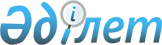 2011-2013 жылдарға арналған Алматы қаласының бюджеті туралы
					
			Күшін жойған
			
			
		
					IV сайланған Алматы қаласы мәслихатының ХХХІV сессиясының 2010 жылғы 13 желтоқсандағы N 374 шешімі. Алматы қаласы Әділет департаментінде 2010 жылғы 29 желтоқсанда N 869 тіркелді. Күші жойылды - Алматы қаласы мәслихатының 2013 жылғы 12 қыркүйектегі N 176 шешімімен

      Ескерту. Күші жойылды - Алматы қаласы мәслихатының 12.09.2013 N 176 шешімімен.

      Қазақстан Республикасының 4 желтоқсан 2008 жылғы Бюджет кодексіне, 23 қаңтар 2001 жылғы «Қазақстан Республикасындағы жергілікті мемлекеттік басқару және өзін-өзі басқару туралы» Заңына сәйкес, ІV сайланған Алматы қаласының мәслихаты ШЕШІМ ЕТТІ:



      1. 2011-2013 жылдарға арналған Алматы қаласының бюджеті 1, 2 және 3 қосымшаларға сәйкес мынадай көлемдерде бекітілсін, оның ішінде 2011 жылға келесі көлемдерде:



      1) кірістер – 298 588 796 мың теңге, оның ішінде:

      салықтық түсімдер – 194 251 600 мың теңге;

      салықтық емес түсімдер – 2 273 900 мың теңге;

      негізгі капиталды сатудан түсетін түсімдер – 4 138 000 мың теңге;

      трансферттердің түсімдері – 97 925 296 мың теңге;



      2) шығындар – 314 700 887 мың теңге;



      3) таза бюджеттік кредит беру – -50 000 мың теңге, оның ішінде:

      бюджеттік кредиттерді өтеу – 50 000 мың теңге;



      4) қаржы активтерімен жасалатын операциялар бойынша сальдо –    7 376 855 мың теңге, оның ішінде:

      қаржы активтерін сатып алу – 7 376 855 мың теңге;



      5) бюджеттік дефицит – -23 438 946 мың теңге;

      6) бюджет дефицитін пайдалану – 23 438 946 мың теңге.

      Ескерту. 1 тармаққа өзгерту енгізілді - Алматы қаласы мәслихатының 2011.01.18 N 394 (2011.01.01 бастап қолданысқа енеді); 2011.03.10 № 412 (2011.01.01 бастап қолданысқа енеді); 2011.05.06 № 427 (2011.01.01 бастап қолданысқа енеді); 2011.07.08 № 453 (2011.01.01 бастап қолданысқа енеді); 2011.10.20 № 484 (2011.01.01 бастап қолданысқа енеді); 2011.11.23 № 488 (2011.01.01 бастап қолданысқа енеді) шешімдерімен.



      2. Алматы қаласы бюджетінің кірістері мынадай салықтар мен түсімдер есебінен құралады деп белгіленсін:

      - жеке табыс салығынан;

      - әлеуметтік салықтан;

      - заңды тұлғалардың және жеке кәсіпкерлердің мүлкіне салынатын салықтан;

      - жеке тұлғалардың мүлкіне салынатын салықтан;

      - жер салығынан;

      - заңды тұлғалардың көлік құралдарына салынатын салықтан;

      - жеке тұлғалардың көлік құралдарына салынатын салықтан;

      - бірыңғай жер салығынан;

      - Қазақстан Республикасының аумағында өндірілген алкоголь өнімдеріне (оның ішінде араққа, әлсіз және күшті ликер-арақ бұйымдарына, шарапқа, коньякқа, сыраға) спирттің барлық түрлеріне берілген акциздерден;

      - заңды және жеке тұлғалар бөлшек саудада өткізетін, сондай-ақ өз өндірістік мұқтаждарына пайдаланылатын бензиндерге (авиациялықты қоспағанда); заңды және жеке тұлғалар бөлшек саудада өткізетін, сондай-ақ өз өндірістік мұқтаждарына пайдаланылатын дизель отынына берілетін акциздерден;

      - жер бетіне жақын көздердегі су ресурстарын пайдаланғаны үшін төлемдерден;

      - жергілікті маңызы бар ерекше қорғалатын табиғи аумақтарды пайдаланғаны үшін төлемнен;

      - жер учаскелерін пайдаланғаны үшін төлемнен;

      - қоршаған ортаға эмиссия үшін төленетін төлемақыдан;

      - жеке кәсіпкерлерді мемлекеттік тіркегені үшін алынатын алымнан;

      -жекелеген қызмет түрлерімен айналысу құқығы үшін алынатын лицензиялық алымнан;

      - заңды тұлғаларды мемлекеттік тіркегені және филиалдар мен өкілдіктерді есептік тіркегені, сондай-ақ оларды қайта тіркегені үшін алымнан;

      - аукциондардан алынатын алымнан;

      - жылжымалы мүлікті кепілдікке салуды мемлекеттік тіркегені және кеменiң немесе жасалып жатқан кеменiң ипотекасы үшін алынатын алымнан;

      - көлік құралдарын мемлекеттік тіркегені, сондай-ақ оларды қайта тіркегені үшін алымнан;

      - жылжымайтын мүлікке және олармен мәміле жасау құқығын мемлекеттік тіркегені үшін алынатын алымнан;

      - жергілікті маңызы бар және елді мекендердегі жалпы пайдаланудағы автомобиль жолдарының бөлу жолағында сыртқы (көрнекі) жарнамаларды орналастырғаны үшін алынатын төлемнен;

      - тіркелген салықтан;

      - мемлекеттік баждан.



      3. Сонымен қатар, Алматы қаласы бюджетінің кірістері мынадай салықтық емес түсімдер мен негізгі капиталды сатудан түсетін түсімдерден де құралады:

      - коммуналдық мемлекеттік кәсіпорындардың таза кірісінің бір бөлігінің түсімдерінен;

      - коммуналдық меншіктегі заңды тұлғаларға қатысу үлесіне кірістерден;

      - коммуналдық меншіктегі мүлікті жалдаудан түсетін кірістерден;

      - заңды тұлғаларға жергілікті бюджеттен 2005 жылға дейін берілген бюджеттік кредиттер бойынша сыйақылардан;

      - жергілікті бюджеттен қаржыландырылатын мемлекеттік мекемелер көрсететін қызметтерді сатудан түсетін түсімдерден;

      - бұрын жергілікті бюджеттен алынған, пайдаланылмаған қаражаттардың қайтарылуынан;

      - жергіліктік бюджетке түсетін салықтық емес басқа да түсімдерден;

      - жер учаскелерін сатудан түсетін түсімдерден;

      - жер учаскелерін жалдау құқығын сатқаны үшін төлемдерден;

      сондай-ақ мына сияқты кіріс көздерінен:

      - заңды тұлғаларға жергілікті бюджеттен 2005 жылға дейін берілген бюджеттік кредиттерді өтеуден.



      4. Салықтық және салықтық емес төлемдер, негізгі капиталды сатудан түсетін түсімдер, бюджеттік кредиттерді өтеу толық Алматы қаласының қазынашылығындағы қалалық бюджеттің есебіне аударылады деп белгіленсін.



      5. 2011 жылға арналған республикалық бюджетке бюджеттік алып қоюлардың көлемдері 48 639 909 мың теңге сомасында бекітілсін.

      Алматы қаласы бюджетінің кіріс бөлігі толық орындалмаған жағдайда республикалық бюджетке бюджеттік алып қоюлар қалалық бюджеттің кіріс бөлігінің орындалу пайызына сәйкес ай сайын жүргізіліп тұрады.



      6. Жалпы сипаттағы мемлекеттік қызметтерді қаржыландыру қалалық бюджетте 3 049 093 мың теңге сомасында бекітілсін.

      Ескерту. 6 тармаққа өзгерту енгізілді - Алматы қаласы мәслихатының 2011.01.18 N 394 (2011.01.01 бастап қолданысқа енеді); 2011.03.10 № 412 (2011.01.01 бастап қолданысқа енеді); 2011.05.06 № 427 (2011.01.01 бастап қолданысқа енеді); 2011.07.08 № 453 (2011.01.01 бастап қолданысқа енеді); 2011.10.20 № 484 (2011.01.01 бастап қолданысқа енеді); 2011.11.23 № 488 (2011.01.01 бастап қолданысқа енеді) шешімдерімен.



      7. Қорғаныс шығындары 620 576 мың теңге сомасында бекітілсін.

      Ескерту. 7 тармаққа өзгерту енгізілді - Алматы қаласы мәслихатының 2011.03.10 N 412 (2011.01.01 бастап қолданысқа енеді); 2011.05.06 № 427 (2011.01.01 бастап қолданысқа енеді); 2011.07.08 № 453 (2011.01.01 бастап қолданысқа енеді) шешімдерімен.



      8.Қоғамдық тәртіп, қауіпсіздік, құқықтық, сот, қылмыстық-түзету қызметтері жөніндегі шығындарды қаржыландыру 9 700 940 мың теңге сомасында бекітілсін.

      Ескерту. 8 тармаққа өзгерту енгізілді - Алматы қаласы мәслихатының 2011.01.18 N 394 (2011.01.01 бастап қолданысқа енеді); 2011.03.10 № 412 (2011.01.01 бастап қолданысқа енеді); 2011.07.08 № 453 2011.01.01 бастап қолданысқа енеді); 2011.10.20 № 484 (2011.01.01 бастап қолданысқа енеді); 2011.11.23 № 488 (2011.01.01 бастап қолданысқа енеді) шешімдерімен.



      9. Білім беруді қаржыландыру 53 143 463 мың теңге сомасында бекітілсін.

      Ескерту. 9 тармаққа өзгерту енгізілді - Алматы қаласы мәслихатының 2011.01.18 N 394 (2011.01.01 бастап қолданысқа енеді); 2011.03.10 № 412 (2011.01.01 бастап қолданысқа енеді); 2011.05.06 № 427 (2011.01.01 бастап қолданысқа енеді); 2011.07.08 № 453 (2011.01.01 бастап қолданысқа енеді); 2011.10.20 № 484 (2011.01.01 бастап қолданысқа енеді); 2011.11.23 № 488 (2011.01.01 бастап қолданысқа енеді) шешімдерімен.



      10. Денсаулық сақтауды қаржыландыру 34 495 852 мың теңге сомасында бекітілсін.

      Ескерту. 10 тармаққа өзгерту енгізілді - Алматы қаласы мәслихатының 2011.01.18 N 394 (2011.01.01 бастап қолданысқа енеді); 2011.03.10 № 412 (2011.01.01 бастап қолданысқа енеді); 2011.05.06 № 427 (2011.01.01 бастап қолданысқа енеді); 2011.07.08 № 453 (2011.01.01 бастап қолданысқа енеді); 2011.10.20 № 484 (2011.01.01 бастап қолданысқа енеді); 2011.11.23 № 488 (2011.01.01 бастап қолданысқа енеді) шешімдерімен.



      11. Әлеуметтік көмек пен әлеуметтік қамтуды қаржыландыру 8 483 740 мың теңге сомасында бекітілсін.

      Ескерту. 11 тармаққа өзгерту енгізілді - Алматы қаласы мәслихатының 2011.01.18 N 394 (2011.01.01 бастап қолданысқа енеді); 2011.03.10 № 412 (2011.01.01 бастап қолданысқа енеді); 2011.05.06 № 427 (2011.01.01 бастап қолданысқа енеді); 2011.07.08 № 453 (2011.01.01 бастап қолданысқа енеді); 2011.10.20 № 484 (2011.01.01 бастап қолданысқа енеді) шешімдерімен.



      12. Тұрғын үй-коммуналдық шаруашылықты қаржыландыру 43 008 634 мың теңге сомасында бекітілсін.

      Ескерту. 12 тармаққа өзгерту енгізілді - Алматы қаласы мәслихатының 2011.01.18 N 394 (2011.01.01 бастап қолданысқа енеді); 2011.03.10 № 412 (2011.01.01 бастап қолданысқа енеді); 2011.05.06 № 427 (2011.01.01 бастап қолданысқа енеді); 2011.07.08 № 453 (2011.01.01 бастап қолданысқа енеді); 2011.10.20 № 484 (2011.01.01 бастап қолданысқа енеді); 2011.11.23 № 488 (2011.01.01 бастап қолданысқа енеді) шешімдерімен.



      13. Мәдениетті, спорт пен туризмді, ақпараттық кеңістікті қаржыландыру 23 748 007 мың теңге сомасында бекітілсін.

      Ескерту. 13 тармаққа өзгерту енгізілді - Алматы қаласы мәслихатының 2011.01.18 N 394 (2011.01.01 бастап қолданысқа енеді); 2011.03.10 № 412 (2011.01.01 бастап қолданысқа енеді); 2011.05.06 № 427 (2011.01.01 бастап қолданысқа енеді); 2011.07.08 № 453 (2011.01.01 бастап қолданысқа енеді); 2011.10.20 № 484 (2011.01.01 бастап қолданысқа енеді); 2011.11.23 № 488 (2011.01.01 бастап қолданысқа енеді) шешімдерімен.



      14. Отын-энергетика кешенi және жер қойнауын пайдалануды қаржыландыру 12 558 334 мың теңге сомасында бекітілсін.

      Ескерту. 14 тармаққа өзгерту енгізілді - Алматы қаласы мәслихатының 2011.01.18 N 394 (2011.01.01 бастап қолданысқа енеді); 2011.03.10 № 412 (2011.01.01 бастап қолданысқа енеді); 2011.07.08 № 453 (2011.01.01 бастап қолданысқа енеді); 2011.10.20 № 484 (2011.01.01 бастап қолданысқа енеді); 2011.11.23 № 488 (2011.01.01 бастап қолданысқа енеді) шешімдерімен.



      15. Ауыл шаруашылығын, су, орман, балық шаруашылықтарын, ерекше қорғалатын табиғи аймақтарды, қоршаған орта мен жануарлар әлемін қорғауды, жер қатынастарын қаржыландыру 4 328 280 мың теңге сомасында бекітілсін.

      Ескерту. 15 тармаққа өзгерту енгізілді - Алматы қаласы мәслихатының 2011.01.18 N 394 (2011.01.01 бастап қолданысқа енеді); 2011.03.10 № 412 (2011.01.01 бастап қолданысқа енеді); 2011.05.06 № 427 (2011.01.01 бастап қолданысқа енеді); 2011.07.08 № 453 (2011.01.01 бастап қолданысқа енеді); 2011.10.20 № 484 (2011.01.01 бастап қолданысқа енеді) шешімдерімен.



      16. Өнеркәсіпті, сәулеттік, қалақұрылысы және құрылыс қызметтерін қаржыландыру 737 848 мың теңге сомасында бекітілсін.

      Ескерту. 16 тармаққа өзгерту енгізілді - Алматы қаласы мәслихатының 2011.01.18 N 394 (2011.01.01 бастап қолданысқа енеді); 2011.03.10 № 412 (2011.01.01 бастап қолданысқа енеді); 2011.07.08 № 453 (2011.01.01 бастап қолданысқа енеді); 2011.10.20 № 484 (2011.01.01 бастап қолданысқа енеді) шешімдерімен.



      17. Көлік пен коммуникацияны қаржыландыру 60 950 005 мың теңге сомасында бекітілсін.

      Ескерту. 17 тармаққа өзгерту енгізілді - Алматы қаласы мәслихатының 2011.01.18 N 394 (2011.01.01 бастап қолданысқа енеді); 2011.03.10 № 412 (2011.01.01 бастап қолданысқа енеді); 2011.05.06 № 427 (2011.01.01 бастап қолданысқа енеді); 2011.07.08 № 453 (2011.01.01 бастап қолданысқа енеді); 2011.10.20 № 484 (2011.01.01 бастап қолданысқа енеді); 2011.11.23 № 488 (2011.01.01 бастап қолданысқа енеді) шешімдерімен.



      18. Басқа да шығындарды қаржыландыру 14 397 338 мың теңге сомасында бекітілсін.

      Ескерту. 18 тармаққа өзгерту енгізілді - Алматы қаласы мәслихатының 2011.01.18 N 394 (2011.01.01 бастап қолданысқа енеді); 2011.03.10 № 412 (2011.01.01 бастап қолданысқа енеді); 2011.05.06 № 427 (2011.01.01 бастап қолданысқа енеді); 2011.07.08 № 453 (2011.01.01 бастап қолданысқа енеді); 2011.10.20 № 484 (2011.01.01 бастап қолданысқа енеді); 2011.11.23 № 488 (2011.01.01 бастап қолданысқа енеді) шешімдерімен.



      19. Жергілікті атқарушы органдардың борышын өтеуге және қызмет көрсетуге 2 598 504 мың теңге сомасында қаражат бекітілсін.



      20. Қала әкімінің резерві 4 350 000 мың теңге сомасында бекітілсін.

      Ескерту. 20 тармаққа өзгерту енгізілді - Алматы қаласы мәслихатының 2011.01.18 N 394 (2011.01.01 бастап қолданысқа енеді); 2011.05.06 № 427 (2011.01.01 бастап қолданысқа енеді) шешімдерімен. 



      21. 2011 жылға арналған жергілікті бюджеттерді атқару процесінде секвестрлеуге жатпайтын бағдарламалардың тізбесі 4-қосымшаға сәйкес бекітілсін.



      22. Алматы қаласы бойынша Салық департаменті белгіленген салықтардың, салықтық емес түсімдердің және басқа да міндетті төлемдердің бюджетке уақытылы және толық түсуін қамтамасыз етсін.



      23. Осы шешім 2011 жылдың 1 қаңтарынан бастап қолданысқа енгізіледі.      IV сайланған Алматы қаласы

      мәслихатының

      XXXІV сессиясының төрағасы              О. Печеник       IV сайланған Алматы қаласы

      мәслихатының хатшысы                    Т. Мұқашев

IV сайланған Алматы қаласы

мәслихаты XXXIV сессиясының

2010 жылғы 13 желтоқсандағы

№ 374 шешіміне 1 қосымша АЛМАТЫ ҚАЛАСЫНЫҢ 2011 ЖЫЛҒА АРНАЛҒАН БЮДЖЕТІ      Ескерту. 1 қосымша жаңа редакцияда - Алматы қаласы мәслихатының  2011.11.23 № 488 (2011.01.01 бастап қолданысқа енеді) шешімімен.      IV сайланған Алматы қаласы

      мәслихатының

      XXXІV сессиясының төрағасы              О. Печеник       IV сайланған Алматы қаласы

      мәслихатының хатшысы                    Т. Мұқашев

IV сайланған Алматы қаласы

мәслихаты XXXIV сессиясының

2010 жылғы 13 желтоқсандағы

№ 374 шешіміне 2 қосымша АЛМАТЫ ҚАЛАСЫНЫҢ 2012 ЖЫЛҒА АРНАЛҒАН БЮДЖЕТІ      IV сайланған Алматы қаласы

      мәслихатының

      XXXІV сессиясының төрағасы              О. Печеник       IV сайланған Алматы қаласы

      мәслихатының хатшысы                    Т. Мұқашев

IV сайланған Алматы қаласы

мәслихаты XXXIV сессиясының

2010 жылғы 13 желтоқсандағы

№ 374 шешіміне 3 қосымша АЛМАТЫ ҚАЛАСЫНЫҢ 2013 ЖЫЛҒА АРНАЛҒАН БЮДЖЕТІ      IV сайланған Алматы қаласы

      мәслихатының

      XXXІV сессиясының төрағасы              О. Печеник      IV сайланған Алматы қаласы

      мәслихатының хатшысы                    Т. Мұқашев

IV сайланған Алматы қаласы

мәслихаты XXXIV сессиясының

2010 жылғы 13 желтоқсандағы

№ 374 шешіміне 4 қосымша 2011 жылға арналған жергілікті бюджетті

орындау процесінде секвестрлеуге

жатпайтын жергілікті бюджеттік

бағдарламалар тізбесі      IV сайланған Алматы қаласы

      мәслихатының

      XXXІV сессиясының төрағасы              О. Печеник      IV сайланған Алматы қаласы

      мәслихатының хатшысы                    Т. Мұқашев
					© 2012. Қазақстан Республикасы Әділет министрлігінің «Қазақстан Республикасының Заңнама және құқықтық ақпарат институты» ШЖҚ РМК
				Санаты

   Сыныбы                     Атауы

       Iшкi сыныбыСанаты

   Сыныбы                     Атауы

       Iшкi сыныбыСанаты

   Сыныбы                     Атауы

       Iшкi сыныбыСанаты

   Сыныбы                     Атауы

       Iшкi сыныбыСанаты

   Сыныбы                     Атауы

       Iшкi сыныбыБарлығы

(мың теңге)111123I. КІРІСТЕР298 588 7961Салықтық түсімдер194 251 60001Табыс салығы93 070 2152Жеке табыс салығы93 070 21503Әлеуметтiк салық67 300 0001Әлеуметтік салық67 300 00004Меншiкке салынатын салықтар22 216 8001Мүлiкке салынатын салықтар12 350 0003Жер салығы2 035 5004Көлiк құралдарына салынатын салық7 830 0005Бірыңғай жер салығы1 30005Тауарларға, жұмыстарға және қызметтер көрсетуге салынатын iшкi салықтар7 442 1002Акциздер3 069 3003Табиғи және басқа ресурстарды пайдаланғаны үшiн түсетiн түсiмдер1 203 8004Кәсiпкерлiк және кәсiби қызметтi жүргiзгенi үшiн алынатын алымдар2 813 0005Құмар ойын бизнеске салық356 00008Заңдық мәнді іс-әрекеттерді жасағаны және (немесе) оған уәкілеттігі бар мемлекеттік органдар немесе лауазымды адамдар құжаттар бергені үшін алынатын міндетті төлемдер4 222 4851Мемлекеттік баж4 222 4852Салықтық емес түсiмдер2 273 90001Мемлекет меншіктен түсетін кірістер756 3001Мемлекеттік кәсіпорындардың таза кірісі бөлігінің түсімдері33 0004Мемлекеттік меншіктегі заңды тұлғаларға қатысу үлесіне кірістер5 1005Мемлекет меншігіндегі мүлікті жалға беруден түсетін кірістер708 2007Мемлекеттік бюджеттен берілген кредиттер бойынша сыйақылар10 00002Мемлекеттік бюджеттен қаржыландырылатын мемлекеттік мекемелердің тауарларды (жұмыстарды, қызметтерді) өткізуінен түсетін түсімдер1 0001Мемлекеттік бюджеттен қаржыландырылатын мемлекеттік мекемелердің тауарларды (жұмыстарды, қызметтерді) өткізуінен түсетін түсімдер1 00004Мемлекеттік бюджеттен қаржыландырылатын, сондай-ақ Қазақстан Республикасы Ұлттық Банкінің бюджетінен (шығыстар сметасынан) ұсталатын және қаржыландырылатын мемлекеттік мекемелер салатын айыппұлдар, өсімпұлдар, санкциялар, өндіріп алулар1 358 6001Мұнай секторы ұйымдарынан түсетiн түсiмдердi қоспағанда, мемлекеттiк бюджеттен қаржыландырылатын, сондай-ақ Қазақстан Республикасы Ұлттық Банкiнiң бюджетiнен (шығыстар сметасынан) ұсталатын және қаржыландырылатын мемлекеттiк мекемелер салатын айыппұлдар, өсiмпұлдар, санкциялар, өндiрiп алулар1 358 60006Басқа да салықтық емес түсiмдер158 0001Басқа да салықтық емес түсiмдер158 0003Негізгі капиталды сатудан түсетін түсімдер4 138 00001Мемлекеттік мекемелерге бекітілген, мемлекеттік мүлікті сату2 625 0001Мемлекеттік мекемелерге бекітілген, мемлекеттік мүлікті сату2 625 00003Жердi және материалдық емес активтердi сату1 513 0001Жерді сату1 488 0002Материалдық емес активтердi сату25 0004Трансферттердің түсімдері97 925 29602Мемлекеттiк басқарудың жоғары тұрған органдарынан түсетiн трансферттер97 925 2961Республикалық бюджеттен түсетiн трансферттер97 925 296Функционалдық топ

      Бюджеттік бағдарламалардың әкiмшiсi

           Бағдарлама        АтауыФункционалдық топ

      Бюджеттік бағдарламалардың әкiмшiсi

           Бағдарлама        АтауыФункционалдық топ

      Бюджеттік бағдарламалардың әкiмшiсi

           Бағдарлама        АтауыФункционалдық топ

      Бюджеттік бағдарламалардың әкiмшiсi

           Бағдарлама        АтауыФункционалдық топ

      Бюджеттік бағдарламалардың әкiмшiсi

           Бағдарлама        АтауыБарлығы

(мың теңге) II. Шығындар314 700 88701Жалпы сипаттағы мемлекеттiк қызметтер 3 049 093111Республикалық маңызы бар қала  мәслихатының аппараты68 262001Республикалық маңызы бар қала мәслихатының қызметін қамтамасыз ету66 698003Мемлекеттік органдардың күрделі шығыстары1 564121Республикалық маңызы бар қала  әкімінің аппараты1 842 557001Республикалық маңызы бар қала әкімінің қызметін қамтамасыз ету886 468002Ақпараттық жүйелер құру332 684003Мемлекеттік органдардың күрделі шығыстары413 617005Жеке және заңды тұлғаларға "жалғыз терезе" қағидаты бойынша мемлекеттік қызметтер көрсететін халыққа қызмет орталықтарының қызметін қамтамасыз ету209 788123Қаладағы аудан, аудандық маңызы бар қала, кент, ауыл  (село), ауылдық (селолық) округ әкімінің аппараты521 059001Қаладағы аудан, аудандық маңызы бар қаланың, кент, ауыл (село), ауылдық (селолық) округ әкімінің қызметін қамтамасыз ету жөніндегі қызметтер501 509022Мемлекеттік органдардың күрделі шығыстары19 550379Республикалық маңызы бар қаланың ревизиялық комиссия басқармасы50 000001Республикалық маңызы бар қала ревизиялық комиссиясының  қызметін қамтамасыз ету22 244003Мемлекеттік органдардың күрделі шығыстары27 756356Республикалық маңызы бар қаланың қаржы басқармасы419 555001Жергілікті бюджетті атқару және коммуналдық меншікті басқару саласындағы мемлекеттік саясатты іске асыру жөніндегі қызметтер149 033003Салық салу мақсатында мүлікті бағалауды жүргізу57 289004Біржолғы талондарды беру жөніндегі жұмысты және біржолғы талондарды іске асырудан сомаларды жинаудың толықтығын қамтамасыз етуді ұйымдастыру129 048010Коммуналдық меншікті  жекешелендіруді ұйымдастыру6 000011Коммуналдық меншікке түскен мүлікті есепке алу, сақтау, бағалау және сату20 977014Мемлекеттік органдардың күрделі шығыстары57 208357Республикалық маңызы бар қаланың экономика және бюджеттік жоспарлау басқармасы147 660001Экономикалық саясатты, мемлекеттік жоспарлау жүйесін қалыптастыру мен дамыту және республикалық маңызы бар қала, астана басқару саласындағы мемлекеттік саясатты іске асыру жөніндегі қызметтер143 960004Мемлекеттік органдардың күрделі шығыстары3 70002Қорғаныс620 576350Республикалық маңызы бар қаланың жұмылдыру дайындығы, азаматтық қорғаныс, авариялар мен табиғи апаттардың алдын алуды және жоюды ұйымдастыру басқармасы47 897003Жалпыға бiрдей әскери мiндеттi атқару шеңберiндегi iс-шаралар17 897007Аумақтық қорғанысты дайындау және республикалық маңызы бар қаланың  аумақтық қорғанысы30 000350Республикалық маңызы бар қаланың жұмылдыру дайындығы, азаматтық қорғаныс, авариялар мен табиғи апаттардың алдын алуды және жоюды ұйымдастыру басқармасы572 679001Жергілікті деңгейде жұмылдыру дайындығы, азаматтық қорғаныс, авариялар мен дүлей апаттардың алдын алуды және жоюды ұйымдастыру саласындағы мемлекеттік саясатты іске асыру жөніндегі қызметтер 36 348006Республикалық маңызы бар қалалар ауқымындағы төтенше жағдайлардың алдын-алу және оларды жою535 971010Мемлекеттік органдардың күрделі шығыстары36003Қоғамдық тәртіп, қауіпсіздік, құқық, сот, қылмыстық-атқару қызметі9 700 940352Республикалық маңызы бар қаланың бюджетінен қаржыландырылатын атқарушы ішкі істер органы7 953 773001Республикалық маңызы бар қала аумағында қоғамдық тәртіп пен  қауіпсіздікті сақтау саласындағы мемлекеттік саясатты іске асыру жөніндегі қызметтер қамтамасыз ету7 086 752003Қоғамдық тәртіпті қорғауға қатысатын азаматтарды көтермелеу 2 000005Ақпараттық жүйелерді құру55 370007Мемлекеттік органдардың күрделі шығыстары576 922012Белгілі тұратын жері және құжаттары жоқ адамдарды орналастыру қызметтері87 528013Әкімшілік тәртіппен ұсталған адамдарды ұйымдастыру34 595014Қызметтік жануарларды ұстауды ұйымдастыру32 039015Қоғамдық тәртiптi сақтау және қауiпсiздiктi қамтамасыз етуге берілетін ағымдағы нысаналы трансферттер 22 326016Республикалық бюджеттен берілетін нысаналы трансферттердің есебінен «Мак» операциясын өткізу2 664019Көші-кон полициясының қосымша штаттық санын материалдық-техникалық жарақтандыру және ұстау,  оралмандарды құжаттандыру51 419020Оралмандарды уақытша орналастыру орталығын және Оралмандарды бейімдеу мен біріктіру орталығын  материалдық-техникалық жарақтандыру және ұстау2 158368Республикалық маңызы бар қаланың жолаушылар көлігі және автомобиль жолдары басқармасы807 000007Елдi мекендерде жол жүрісі қауiпсiздiгін қамтамасыз ету807 000373Республикалық маңызы бар қаланың құрылыс басқармасы940 167004Ішкі істер органдарының объектілерін дамыту625 167021Республикалық бюджеттен берілетін нысаналы трансферттердің есебінен Алматы қаласы аудандық ішкі істер бөлімдері ғимараттарының құрылысы315 00004Бiлiм беру53 143 463123Қаладағы аудан, аудандық маңызы бар қала, кент, ауыл (село), ауылдық (селолық) округ әкімі аппаратының қызметін қамтамасыз ету8 321 521004Мектепке дейінгі тәрбие ұйымдарын қолдау8 294 713025Мектеп мұғалімдеріне және мектепке дейінгі ұйымдардың тәрбиешілеріне біліктілік санаты үшін қосымша ақының көлемін ұлғайту26 808360Республикалық маңызы бар қаланың білім беру басқармасы230 382031Мектеп мұғалімдеріне және мектепке дейінгі ұйымдардың тәрбиешілеріне біліктілік санаты үшін қосымша ақының көлемін ұлғайту230 382360Республикалық маңызы бар қаланың білім беру басқармасы28 950 547003Жалпы білім беру25 218 276004Арнаулы бiлiм беру бағдарламалары бойынша жалпы бiлiм беру1 794 529005Мамандандырылған бiлiм беру ұйымдарында дарынды балаларға жалпы бiлiм беру206 988008Балалар үшін қосымша білім беру1 730 754381Республикалық маңызы бар қаланың дене шынықтыру және спорт басқармасы 1 724 239006Балалар мен жасөспірімдерге  спорт бойынша қосымша білім беру1 387 943007Мамандандырылған бiлiм беру ұйымдарында спорттағы дарынды балаларға жалпы бiлiм беру336 296353Республикалық маңызы бар қаланың денсаулық сақтау басқармасы163 884043Техникалық және кәсіби, орта білімнен кейінгі білім беру мекемелерінде мамандар даярлау163 884360Республикалық маңызы бар қаланың білім беру басқармасы5 096 114018Кәсіптік оқытуды ұйымдастыру12 880024Техникалық және кәсіптік білім беру ұйымдарында мамандар даярлау4 892 538030Техникалық және кәсіптік білім беретін оқу орындарында оқу-өндірістік шеберханаларды, зертханаларды жаңарту және қайта жабдықтау165 000032Өндірістік оқытуды ұйымдастыру үшін техникалық және кәсіптік білім беретін ұйымдардың өндірістік оқыту шеберлеріне қосымша ақыны белгілеу25 696353Республикалық маңызы бар қаланың денсаулық сақтау басқармасы11 054003Кадрлардың біліктілігін арттыру және қайта даярлау11 054360Республикалық маңызы бар қаланың білім беру басқармасы1 061 853012Кадрлардың біліктілігін арттыру және оларды қайта даярлау152 420033Педагогикалық кадрлардың біліктілігін арттыру үшін оқу жабдығын сатып алу28 000038Жұмыспен қамту - 2020 бағдарламасын іске асыру шеңберінде кадрлардың біліктілігін арттыру, даярлау және қайта даярлау881 433360Республикалық маңызы бар қаланың білім беру басқармасы1 900 543001Жергілікті деңгейде білім беру саласындағы мемлекеттік саясатты іске асыру жөніндегі қызметтер109 336006Республикалық маңызы бар қаланың мемлекеттік білім беру мекемелерінде білім беру жүйесін ақпараттандыру154 924007Республикалық маңызы бар қаланың мемлекеттік білім беру мекемелер үшін оқулықтар мен оқу-әдiстемелiк кешендерді сатып алу және жеткізу999 616009Республикалық маңызы бар қала ауқымындағы мектеп олимпиадаларын және мектептен тыс іс-шараларды өткiзу254 114011Мемлекеттік органдардың күрделі шығыстары1 793013Балалар мен жеткіншектердің психикалық денсаулығын зерттеу және халыққа психологиялық- медициналық-педагогикалық консультациялық көмек көрсету83 038014Дамуында проблемалары бар балалар мен жеткіншектердің оңалту және әлеуметтік бейімдеу106 666021Жетім баланы (жетім балаларды) және ата-аналарының қамқорынсыз қалған баланы (балаларды) күтіп-ұстауға асыраушыларына ай сайынғы ақшалай қаражат төлемдері132 451026Үйде оқытылатын мүгедек балаларды жабдықпен, бағдарламалық қамтыммен қамтамасыз ету58 605373Республикалық маңызы бар қаланың құрылыс басқармасы5 683 326006Алматы қаласындағы білім беру объектілерін сейсмикалық күшейту138 742037Білім беру объектілерін салу және реконструкциялау5 544 58405Денсаулық сақтау34 495 852353Республикалық маңызы бар қаланың, астананың денсаулық сақтау басқармасы704 959004Республикалық бюджет қаражаты есебінен көрсетілетін медициналық көмекті қоспағанда, бастапқы медициналық-санитарлық көмек және денсаулық сақтау ұйымдары мамандарын жіберу бойынша стационарлық медициналық көмек көрсету704 959353Республикалық маңызы бар қаланың денсаулық сақтау басқармасы819 911005Жергілікті денсаулық сақтау ұйымдары үшін қанды, оның құрамдарын және дәрілерді өндіру434 133006Ана мен баланы қорғау252 430007Салауатты өмір салтын насихаттау131 306012Қазақстан Республикасының «Саламатты Қазақстан» Денсаулық сақтауды дамытудың 2011-2013 жылдарға арналған мемлекеттік бағдарламасы шеңберінде бас бостандығынан айыру орындарында жазасын өтеп жатқан және босатылған адамдардың арасында АИТВ-жұқпасының алдын алуға арналған әлеуметтік бағдарламаларды іске асыру1 206017Шолғыншы эпидемиологиялық қадағалау жүргізу үшін тест-жүйелерін сатып алу836353Республикалық маңызы бар қаланың денсаулық сақтау басқармасы6 790 705009Туберкулезден, жұқпалы және психикалық аурулардан және жүйкесі бұзылуынан зардап шегетін адамдарға медициналық көмек көрсету4 982 612019Туберкулез ауруларын туберкулез ауруларына қарсы препараттарымен қамтамасыз ету38 303020Диабет ауруларын диабетке қарсы препараттарымен қамтамасыз ету399 429022Бүйрек функциясының созылмалы жеткіліксіздігі, миастениямен ауыратын науқастарды, сондай-ақ бүйрегі транспланттаудан кейінгі науқастарды дәрілік заттармен қамтамасыз ету  234 288026Гемофилиямен ауыратын ересек адамдарды емдеу кезінде қанның ұюы факторлармен қамтамасыз ету395 297027Халыққа иммунды алдын алу жүргізу үшін вакциналарды және басқа иммундық-биологиялық препараттарды орталықтандырылған сатып алу430 437036Жіті миокард инфаркт сырқаттарын тромболитикалық препараттармен қамтамасыз ету 310 339353Республикалық маңызы бар қаланың денсаулық сақтау басқармасы10 302 257010Республикалық бюджеттен қаражаты есебінен көрсетілетін медициналық көмекті қоспағанда, халыққа амбулаторлық-емханалық көмек көрсету8 269 826014Халықтың жекелеген санаттарын амбулаториялық деңгейде дәрілік заттармен және мамандандырылған балалар және емдік тамақ өнімдерімен қамтамасыз ету2 032 431353Республикалық маңызы бар қаланың денсаулық сақтау басқармасы4 157 176011Жедел медициналық көмек көрсету және санитарлық авиация4 140 856029Республикалық маңызы бар қаланың арнайы медициналық жабдықтау  базалары16 320353Республикалық маңызы бар қаланың денсаулық сақтау басқармасы4 293 200001Жергілікті деңгейде денсаулық сақтау саласындағы мемлекеттік саясатты іске асыру жөніндегі қызметтер76 510016Елді мекен шегінен тыс жерлерде емделуге тегін және жеңілдетілген жол жүрумен қамтамасыз ету3 154018Ақпараттық талдау орталықтарының қызметін қамтамасыз ету36 688030Мемлекеттік денсаулық сақтау органдарының күрделі шығыстары21 752033Денсаулық сақтаудың медициналық ұйымдарының күрделі шығыстары4 155 096373Республикалық маңызы бар қаланың құрылыс басқармасы7 427 644009Алматы қаласында денсаулық сақтау объектілерін сейсмикалық күшейту292 889010Алматы қаласындағы сейсмотұрақтылығы күшейтілетін денсаулық сақтау объектілерін күрделі жөндеу640 074038Денсаулық сақтау объектілерін салу және реконструкциялау6 494 68106Әлеуметтiк көмек және әлеуметтiк қамсыздандыру8 483 740355Республикалық маңызы бар қаланың жұмыспен қамту және әлеуметтік бағдарламалар басқармасы2 391 147002Жалпы үлгідегі медициналық-әлеуметтік мекемелерде (ұйымдарда) қарттар мен мүгедектерге арнаулы әлеуметтік қызметтер көрсету895 255020Психоневрологиялық медициналық-әлеуметтік мекемелерде (ұйымдарда) психоневрологиялық аурулар-мен ауыратын мүгедектер үшін арнаулы әлеуметтік қызметтер көрсету720 934021Оңалту орталықтарында қарттарға, мүгедектерге, оның ішінде мүгедек балаларға арнаулы әлеуметтік қызметтер көрсету 247 704022Психоневрологиялық медициналық-әлеуметтік мекемелерде (ұйымдарда) жүйкесі бұзылған мүгедек балалар үшін арнаулы әлеуметтік қызметтер көрсету527 254360Республикалық маңызы бар қаланың білім беру басқармасы839 044016Жетiм балаларды, ата-анасының қамқорлығынсыз қалған балаларды әлеуметтiк қамсыздандыру801 916037Әлеуметтік сауықтыру37 128373Республикалық маңызы бар қаланың құрылыс басқармасы289 963039Әлеуметтік қамтамасыз ету объектілерін салу және реконструкциялау289 963123Қаладағы аудан, аудандық маңызы бар қала, кент, ауыл (село), ауылдық (селолық) округ әкімі аппаратының қызметін қамтамасыз ету174 247003Мұқтаж азаматтарға үйінде әлеуметтік көмек көрсету174 247355Республикалық маңызы бар қаланың жұмыспен қамту және әлеуметтік бағдарламалар басқармасы4 259 140003Еңбекпен қамту бағдарламасы354 083006Мемлекеттік атаулы әлеуметтік көмек99 941007Тұрғын үй көмегі104 971008Жергілікті өкілді органдардың шешімі бойынша азаматтардың жекелеген санаттарына әлеуметтік көмек3 106 278009Мүгедектерді әлеуметтік қолдау184 40201218 жасқа дейінгі балаларға мемлекеттік жәрдемақылар33 478015Мүгедектерді оңалту жеке бағдарламасына сәйкес, мұқтаж мүгедектерді міндетті гигиеналық құралдармен қамтамасыз етуге, және ымдау тілі мамандарының, жеке көмекшілердің қызмет көрсету175 974016Белгілі бір тұрғылықты жері жоқ адамдарды әлеуметтік бейімдеу98 626030Жұмыспен қамту орталықтарын қамтамасыз ету101 387355Республикалық маңызы бар қаланың жұмыспен қамту және әлеуметтік бағдарламалар басқармасы530 199001Жергілікті деңгейде облыстың жұмыспен қамтуды қамтамасыз ету және үшін әлеуметтік бағдарламаларды іске асыру саласындағы мемлекеттік саясатты іске асыру жөніндегі қызметтер436 628013Жәрдемақыларды және басқа да әлеуметтік төлемдерді есептеу, төлеу мен жеткізу бойынша қызметтерге ақы төлеу27 855019Республикалық бюджеттен берілетін нысаналы трансферттер есебiнен үкіметтік емес секторда мемлекеттік әлеуметтік тапсырысты орналастыру62 596026Мемлекеттік органдардың күрделі шығыстары3 12007Тұрғын үй-коммуналдық шаруашылық43 008 634371Республикалық маңызы бар қаланың энергетика және коммуналдық шаруашылық басқармасы722 144008Инженерлік коммуникациялық инфрақұрылымды дамыту, жайластыру және (немесе) сатып алу722 144Республикалық маңызы бар қаланың құрылыс басқармасы26 931 778012Мемлекеттік коммуналдық тұрғын үй қорының тұрғын үй құрылысы және (немесе) сатып алу10 380 699017Инженерлік коммуникациялық инфрақұрылымды дамыту,  жайластыру және (немесе) сатып алу14 340 824019Тұрғын үй салу 2 210 255374Республикалық маңызы бар қаланың тұрғын үй басқармасы2 127 983001Жергілікті деңгейде тұрғын үй мәселелері бойынша мемлекеттік саясатты іске асыру жөніндегі қызметтер69 623005Мемлекеттiк қажеттiлiктер үшiн жер учаскелерiн алып қою, соның iшiнде сатып алу жолымен алып қою және осыған байланысты жылжымайтын мүлiктi иелiктен айыру2 056 420008Мемлекеттік органдардың күрделі шығыстары1 940354Республикалық маңызы бар қаланың табиғи ресурстар және табиғатты пайдалануды реттеу басқармасы1 811 491014Сумен жабдықтау және су бөлу жүйесiнiң қызмет етуi1 644 376015Алматы қаласының ауданын қардан тазалау үшін коммуналдық техника сатып алу167 115371Республикалық маңызы бар қаланың энергетика және коммуналдық шаруашылық басқармасы2 694 852001Жергілікті деңгейде энергетика және коммуналдық шаруашылық саласындағы мемлекеттік саясатты іске асыру жөніндегі қызметтер40 945004Елдi мекендердi газдандыру11 370005Коммуналдық шаруашылық дамыту730 358007Сумен жабдықтау жүйесін дамыту1 857 890028Республикалық маңызы бар қаланың, астананың коммуналдық меншiгiндегi жылу жүйелерiн пайдалануды ұйымдастыру54 289123Қаладағы аудан, аудандық маңызы бар қала, кент, ауыл  (село), ауылдық (селолық) округ әкімінің аппараты8 720 096008Елді мекендерде көшелерді жарықтандыру1 460 593009Елді мекендердің санитариясын қамтамасыз ету3 522 237010Жерлеу орындарын күтіп-ұстау және туысы жоқ адамдарды жерлеу60 601011Елді мекендерді абаттандыру мен көгалдандыру3 676 665373Республикалық маңызы бар қаланың, астананың Құрылыс басқармасы290013Қала көркейтуін дамыту29008Мәдениет, спорт, туризм және ақпараттық кеңістiк23 748 007123Қаладағы аудан, аудандық маңызы бар қала, кент, ауыл  (село), ауылдық (селолық) округ әкімінің аппараты45 845006Жергілікті деңгейде мәдени-демалыс жұмыстарын қолдау45 845361Республикалық маңызы бар қаланың мәдениет басқармасы3 584 238001Жергiлiктi деңгейде мәдениет саласындағы мемлекеттік саясатты іске асыру жөніндегі қызметтер39 567003Мәдени-демалыс жұмысын қолдау2 545 626004Мемлекет қайраткерлерін мәңгі есте сақтау48 000005Тарихи-мәдени мұра ескерткіштерін сақтауды және оларға қол жетімділікті қамтамасыз ету393 464007Театр және музыка өнерiн қолдау283 977008Зоопарктер мен дендропарктердiң жұмыс iстеуiн қамтамасыз ету273 193010Мемлекеттік органдардың күрделі шығыстары411373Республикалық маңызы бар қаланың құрылыс басқармасы10 435 409014Мәдениет объектілерін дамыту10 435 409373Республикалық маңызы бар қаланың құрылыс басқармасы2 459 512015Спорт және туризм объектілерін дамыту2 459 512381Республикалық маңызы бар қаланың дене шынықтыру және спорт басқармасы 2 878 064001Жергілікті деңгейде туризм, дене шынықтыру және спорт саласындағы мемлекеттік саясатты іске асыру жөніндегі қызметтер36 184002Республикалық маңызы бар қала деңгейінде спорттық жарыстар өткiзу608 417003Әртүрлi спорт түрлерi бойынша республикалық маңызы бар қала, астана құрама командаларының мүшелерiн дайындау және олардың республикалық және халықаралық спорт жарыстарына қатысуы2 232 983005Мемлекеттік органдардың күрделі шығыстары480361Республикалық маңызы бар қаланың мәдениет басқармасы  457 334009Қалалық кiтапханалардың жұмыс iстеуiн қамтамасыз ету457 334362Республикалық маңызы бар қаланың ішкі саясат басқармасы690 401005Газеттер мен журналдар арқылы мемлекеттік ақпараттық саясат жүргізу 340 401006Телерадиохабарлары арқылы мемлекеттік ақпараттық саясат жүргізу350 000373Республикалық маңызы бар қаланың құрылыс басқармасы2 234 151016Мұрағат объектілерін дамыту2 234 151378Республикалық маңызы бар қаланың тілдерді дамыту, мұрағат және құжаттар басқармасы370 700001Жергілікті деңгейде тілдерді дамыту саласындағы, мұрағат ісiн басқару бойынша мемлекеттік саясатты іске асыру жөніндегі қызметтер42 214002Мемлекеттік тілді және Қазақстан халықтарының  басқа да тілдерін дамыту187 362003Мұрағаттық қордың сақталуын қамтамасыз ету141 124380Республикалық маңызы бар қаланың туризм басқармасы29 320001Жергілікті деңгейде туризм саласындағы мемлекеттік саясатты іске асыру жөніндегі қызметтер5 935002Туристтік қызметті реттеу19 500004Мемлекеттік органдардың күрделі шығыстары3 885362Республикалық маңызы бар қаланың ішкі саясат басқармасы375 867001Жергілікті деңгейде мемлекеттік,ішкі саясатты іске асыру жөніндегі қызметтер375 707007Мемлекеттік органдардың күрделі шығыстары160377Жастар саясаты мәселелері басқармасы Алматы қаласы187 166001Жергілікті деңгейде жастар саясаты мәселелері бойынша мемлекеттік саясатты іске асыру жөніндегі қызметтер16 457003Жастар саясаты саласындағы өңірлік бағдарламаларды iске асыру170 70909Отын-энергетика кешенi және жер қойнауын пайдалану12 558 334371Республикалық маңызы бар қаланың энергетика және коммуналдық шаруашылық басқармасы12 558 334012Жылу-энергетикалық жүйені дамыту12 558 33410Ауыл, су, орман, балық шаруашылығы, ерекше қорғалатын табиғи аумақтар, қоршаған ортаны және жануарлар дүниесін қорғау, жер қатынастары4 328 280364Республикалық маңызы бар қаланың кәсіпкерлік және өнеркәсіп басқармасы162009Ауыл шаруашылығы жануарларын бірдейлендіру жөніндегі іс-шараларды жүргізу162354Республикалық маңызы бар қаланың табиғи ресурстар және табиғатты пайдалануды реттеу басқармасы549 337009Коммуналдық меншіктегі су шаруашылығы құрылыстарының жұмыс істеуін қамтамасыз ету 549 337354Республикалық маңызы бар қаланың табиғи ресурстар және табиғатты пайдалануды реттеу басқармасы3 648 328001Жергілікті деңгейде қоршаған ортаны қорғау саласындағы мемлекеттік саясатты іске асыру жөніндегі қызметтер59 840004Қоршаған ортаны қорғау бойынша іс-шаралар 1 666 804005Қоршаған ортаны қорғау объектілерін дамыту1 831 954006Жергiлiктi маңызы бар ерекше қорғалатын табиғи аумақтарды күтiп-ұстау және қорғау87 210012Мемлекеттік органдардың күрделі шығыстары2 520351Республикалық маңызы бар қаланың жер қатынастары басқармасы126 066001Республикалық маңызы бар қала аумағында жер қатынастарын реттеу саласындағы мемлекеттік саясатты іске асыру жөніндегі қызметтер54 378003Жер қатынастарын реттеу15 230006Елдi мекендердi жер-шаруашылық орналастыру55 268008Мемлекеттік органдардың күрделі шығыстары1 190364Республикалық маңызы бар қаланың, астананың кәсіпкерлік және өнеркәсіп басқармасы4 387016Эпизоотияға қарсы іс-шаралар жүргізу4 38711Өнеркәсіп, сәулет, қала құрылысы және құрылыс қызметі737 848365Республикалық маңызы бар қаланың сәулет, қала құрылысы басқармасы622 202001Жергілікті деңгейде сәулет және құрылысы саласындағы мемлекеттік саясатты іске асыру жөніндегі қызметтер105 822002Елді мекендердегі құрылыстардың бас жоспарын әзірлеу515 000005Мемлекеттік органдардың күрделі шығыстары1 380366Республикалық маңызы бар қаланың мемлекеттік сәулет-құрылыс бақылауы басқармасы67 940001Жергілікті деңгейде мемлекеттік сәулет-құрылыс саласындағы мемлекеттік саясатты іске асыру жөніндегі қызметтер64 443003Мемлекеттік органдардың күрделі шығыстары3 497373Республикалық маңызы бар қаланың құрылыс басқармасы47 706001Жергілікті деңгейде құрылыс саласындағы мемлекеттік саясатты іске асыру жөніндегі қызметтер47 70612Көлiк және коммуникация60 950 005368Республикалық маңызы бар қаланың жолаушылар көлігі және автомобиль жолдары басқармасы59 955 193002Көлік инфрақұрылымын дамыту50 993 969003Астана және Алматы қаласы көшелері автомобиль жолдарының жұмыс істеуін қамтамасыз ету8 961 224368Республикалық маңызы бар қаланың жолаушылар көлігі және автомобиль жолдары басқармасы994 812001Жергілікті деңгейде көлік және коммуникация саласында мемлекеттік саясатты іске асыру жөніндегі қызметтер51 964005Әлеуметтiк маңызы бар iшкi қатынастар бойынша жолаушылар тасымалдарын субсидиялау942 488010Мемлекеттік органдардың күрделі шығыстары36013Басқалар7 020 483364Республикалық маңызы бар қаланың кәсіпкерлік және өнеркәсіп басқармасы60 807001Жергілікті деңгейде кәсіпкерлікті және өнеркәсіпті дамыту саласындағы мемлекеттік саясатты іске асыру жөніндегі қызметтер60 807364Республикалық маңызы бар қаланың кәсіпкерлік және өнеркәсіп басқармасы31 000003Кәсіпкерлік қызметті қолдау31 000355Республикалық маңызы бар қаланың, астананың жұмыспен қамту және әлеуметтік бағдарламалар басқармасы54 600023«Бизнестің жол картасы - 2020» бағдарламасы шеңберінде жеке кәсіпкерлікті қолдау54 600356Республикалық маңызы бар қаланың қаржы басқармасы4 350 000013Республикалық маңызы бар қаланың жергілікті атқарушы органының резервi4 350 000364Республикалық маңызы бар қаланың, астананың кәсіпкерлік және өнеркәсіп басқармасы1 156 026017«Бизнестің жол картасы - 2020» бағдарламасы шеңберінде кредиттер бойынша проценттік ставкаларды субсидиялау319 414018«Бизнестің жол картасы - 2020» бағдарламасы шеңберінде шағын және орта бизнеске кредиттерді ішінара кепілдендіру702 500019«Бизнестің жол картасы - 2020» бағдарламасы шеңберінде бизнес жүргізуді сервистік қолдау134 112373Республикалық маңызы бар қаланың, астананың Құрылыс басқармасы1 368 050020«Бизнестің 2020 жылға дейінгі жол картасы» бағдарламасы шеңберінде индустриялық инфрақұрылымды дамыту1 368 05014Борышқа қызмет көрсету967 536356Республикалық маңызы бар қаланың қаржы басқармасы967 536005Жергілікті атқарушы органдардың борышына қызмет көрсету806 000018Жергілікті атқарушы органдардың республикалық бюджеттен қарыздар бойынша сыйақылар мен өзге де төлемдерді төлеу бойынша борышына қызмет көрсету 161 53615Трансферттер51 888 096356Республикалық маңызы бар қаланың қаржы басқармасы51 888 096006Нысаналы пайдаланылмаған (толық пайдаланылмаған) трансферттерді қайтару2 429 373007Бюджеттік алулар48 639 909024Мемлекеттік органдардың функцияларын мемлекеттік басқарудың төмен тұрған  деңгейлерінен жоғарғы деңгейлерге беруге байланысты жоғары тұрған бюджеттерге берілетін ағымдағы нысаналы трансферттер818 814III. Таза бюджеттік кредит беру -50 0005Бюджеттік кредиттерді өтеу50 000Бюджеттік кредиттерді өтеу50 0001Мемлекеттік бюджеттен берілген бюджеттік кредиттерді өтеу50 000IV. Қаржы активтерімен жасалатын операциялар бойынша сальдо:7 376 855Қаржы активтерін сатып алу7 376 85513Басқалар7 376 855356Республикалық маңызы бар қаланың қаржы басқармасы7 376 855012Заңды тұлғалардың жарғылық капиталын қалыптастыру немесе ұлғайту7 376 855V. Бюджеттік дефицит-23 438 946VI. Бюджет дефицитін қаржыландыру  23 438 946СанатыСанатыСанатыСанатыСанатыБарлығы

(мың теңге)Сыныбы                  АтауыСыныбы                  АтауыСыныбы                  АтауыСыныбы                  АтауыБарлығы

(мың теңге)Iшкi сыныбыIшкi сыныбыIшкi сыныбыБарлығы

(мың теңге)111123I. КІРІСТЕР191 942 7001Салықтық түсімдер189 668 30001Табыс салығы89 550 0002Жеке табыс салығы89 550 00003Әлеуметтiк салық68 040 0001Әлеуметтік салық68 040 00004Меншiкке салынатын салықтар19 382 2001Мүлiкке салынатын салықтар11 460 0003Жер салығы2 260 9004Көлiк құралдарына салынатын салық5 660 0005Бірыңғай жер салығы1 30005Тауарларға, жұмыстарға және қызметтер көрсетуге салынатын iшкi салықтар8 348 0002Акциздер3 986 9003Табиғи және басқа ресурстарды пайдаланғаны үшiн түсетiн түсiмдер1 121 9004Кәсiпкерлiк және кәсiби қызметтi жүргiзгенi үшiн алынатын алымдар2 783 2005Құмар ойын бизнеске салық456 00008Заңдық мәнді іс-әрекеттерді жасағаны және (немесе) оған уәкілеттігі бар мемлекеттік органдар немесе лауазымды адамдар құжаттар бергені үшін алынатын міндетті төлемдер4 348 1001Мемлекеттік баж4 348 1002Салықтық емес түсiмдер879 40001Мемлекет меншіктен түсетін кірістер763 4001Мемлекеттік кәсіпорындардың таза кірісі бөлігінің түсімдері37 0004Мемлекеттік меншіктегі заңды тұлғаларға қатысу үлесіне кірістер5 1005Мемлекет меншігіндегі мүлікті жалға беруден түсетін кірістер711 3007Мемлекеттік бюджеттен берілген кредиттер бойынша сыйақылар10 00002Мемлекеттік бюджеттен қаржыландырылатын мемлекеттік мекемелердің тауарларды (жұмыстарды, қызметтерді) өткізуінен түсетін түсімдер1 0001Мемлекеттік бюджеттен қаржыландырылатын мемлекеттік мекемелердің тауарларды (жұмыстарды, қызметтерді) өткізуінен түсетін түсімдер1 00006Басқа да салықтық емес түсiмдер115 0001Басқа да салықтық емес түсiмдер115 0003Негізгі капиталды сатудан түсетін түсімдер1 395 00003Жердi және материалдық емес активтердi сату1 395 0001Жерді сату1 350 0002Материалдық емес активтердi сату45 000Функционалдық топФункционалдық топФункционалдық топФункционалдық топФункционалдық топБарлығы

(мың теңге)Бюджеттік бағдарламалардың әкiмшiсiБюджеттік бағдарламалардың әкiмшiсiБюджеттік бағдарламалардың әкiмшiсiБарлығы

(мың теңге)БағдарламаБағдарламаБарлығы

(мың теңге)            АтауыБарлығы

(мың теңге)II. Шығындар183 818 71401Жалпы сипаттағы мемлекеттiк қызметтер 4 108 530011111Республикалық маңызы бар қала мәслихатының аппараты68 042011111001Республикалық маңызы бар қала мәслихатының қызметін қамтамасыз ету68 042011121Республикалық маңызы бар қала әкімінің аппараты3 083 348011121001Республикалық маңызы бар қала әкімінің қызметін қамтамасыз ету916 834011121002Ақпараттық жүйелер құру290 642011121003Мемлекеттік органдардың күрделі шығыстары795 184011121005Жеке және заңды тұлғаларға "жалғыз терезе" қағидаты бойынша мемлекеттік қызметтер көрсететін халыққа қызмет орталықтарының қызметін қамтамасыз ету1 080 688011123Қаладағы аудан, аудандық маңызы бар қала, кент, ауыл (село), ауылдық (селолық) округ әкімінің аппараты509 791011123001Қаладағы аудан, аудандық маңызы бар қаланың, кент, ауыл (село), ауылдық (селолық) округ әкімінің қызметін қамтамасыз ету жөніндегі қызметтер509 791012356Республикалық маңызы бар қаланың қаржы басқармасы319 544012356001Жергілікті бюджетті атқару және коммуналдық меншікті басқару саласындағы мемлекеттік саясатты іске асыру жөніндегі қызметтер146 980012356003Салық салу мақсатында мүлікті бағалауды жүргізу15 031012356004Біржолғы талондарды беру жөніндегі жұмысты және біржолғы талондарды іске асырудан сомаларды жинаудың толықтығын қамтамасыз етуді ұйымдастыру134 528012356010Коммуналдық меншікті жекешелендіруді ұйымдастыру6 420012356011Коммуналдық меншікке түскен мүлікті есепке алу, сақтау, бағалау және сату16 585015357Республикалық маңызы бар қаланың экономика және бюджеттік жоспарлау басқармасы127 805015357001Экономикалық саясатты, мемлекеттік жоспарлау жүйесін қалыптастыру мен дамыту және республикалық маңызы бар қала, астана басқару саласындағы мемлекеттік саясатты іске асыру жөніндегі қызметтер127 80502Қорғаныс552 415021350Республикалық маңызы бар қаланың жұмылдыру дайындығы, азаматтық қорғаныс, авариялар мен табиғи апаттардың алдын алуды және жоюды ұйымдастыру басқармасы51 232021350003Жалпыға бiрдей әскери мiндеттi атқару шеңберiндегi iс-шаралар19 132021350007Аумақтық қорғанысты дайындау және республикалық маңызы бар қаланың аумақтық қорғанысы32 100022350Республикалық маңызы бар қаланың жұмылдыру дайындығы, азаматтық қорғаныс, авариялар мен табиғи апаттардың алдын алуды және жоюды ұйымдастыру басқармасы501 183022350001Жергілікті деңгейде жұмылдыру дайындығы, азаматтық қорғаныс, авариялар мен дүлей апаттардың алдын алуды және жоюды ұйымдастыру саласындағы мемлекеттік саясатты іске асыру жөніндегі қызметтер 37 352022350006Республикалық маңызы бар қалалар ауқымындағы төтенше жағдайлардың алдын-алу және оларды жою463 83103Қоғамдық тәртіп, қауіпсіздік, құқық, сот, қылмыстық-атқару қызметі8 820 274031352Республикалық маңызы бар қаланың бюджетінен қаржыландырылатын атқарушы ішкі істер органы8 122 634031352001Республикалық маңызы бар қала аумағында қоғамдық тәртіп пен қауіпсіздікті сақтау саласындағы мемлекеттік саясатты іске асыру жөніндегі қызметтер қамтамасыз ету7 876 951031352003Қоғамдық тәртіпті қорғауға қатысатын азаматтарды көтермелеу 2 160031352005Ақпараттық жүйелерді құру60 308012Белгілі тұратын жері және құжаттары жоқ адамдарды орналастыру қызметтері104 076031352013Әкімшілік тәртіппен ұсталған адамдарды ұйымдастыру38 333031352014Қызметтік жануарларды ұстауды ұйымдастыру40 806031368Республикалық маңызы бар қаланың жолаушылар көлігі және автомобиль жолдары басқармасы697 640031368007Елдi мекендерде жол жүрісі қауiпсiздiгін қамтамасыз ету697 64004Бiлiм беру49 619 893041123Қаладағы аудан, аудандық маңызы бар қала, кент, ауыл (село), ауылдық (селолық) округ әкімі аппаратының қызметін қамтамасыз ету5 463 406041123004Мектепке дейінгі тәрбие ұйымдарын қолдау5 463 406042359Республикалық маңызы бар қаланың туризм, дене шынықтыру және спорт басқармасы 1 851 261042359006Балалар мен жасөспірімдерге спорт бойынша қосымша білім беру 1 468 490042359007Мамандандырылған бiлiм беру ұйымдарында спорттағы дарынды балаларға жалпы бiлiм беру382 771042360Республикалық маңызы бар қаланың білім беру басқармасы31 306 093042360003Жалпы білім беру27 880 956042360004Арнаулы бiлiм беру бағдарламалары бойынша жалпы бiлiм беру1 901 895042360005Мамандандырылған бiлiм беру ұйымдарында дарынды балаларға жалпы бiлiм беру227 696042360008Балалар үшін қосымша білім беру1 295 546044353Республикалық маңызы бар қаланың денсаулық сақтау басқармасы181 499044353043Техникалық және кәсіби, орта білімнен кейінгі білім беру мекемелерінде мамандар даярлау181 499044360Республикалық маңызы бар қаланың білім беру басқармасы5 288 426044360018Кәсіптік оқытуды ұйымдастыру14 441044360024Техникалық және кәсіптік білім беру ұйымдарында мамандар даярлау5 273 985045353Республикалық маңызы бар қаланың денсаулық сақтау басқармасы10 854045353003Кадрлардың біліктілігін арттыру және қайта даярлау10 854045360Республикалық маңызы бар қаланың білім беру басқармасы168 977045360012Кадрлардың біліктілігін арттыру және оларды қайта даярлау168 977049360Республикалық маңызы бар қаланың білім беру басқармасы1 860 715049360001Жергілікті деңгейде білім беру саласындағы мемлекеттік саясатты іске асыру жөніндегі қызметтер108 655049360006Республикалық маңызы бар қаланың мемлекеттік білім беру мекемелерінде білім беру жүйесін ақпараттандыру148 271049360007Республикалық маңызы бар қаланың мемлекеттік білім беру мекемелер үшін оқулықтар мен оқу-әдiстемелiк кешендерді сатып алу және жеткізу1 157 715049360009Республикалық маңызы бар қала ауқымындағы мектеп олимпиадаларын және мектептен тыс іс-шараларды өткiзу238 796049360013Балалар мен жеткіншектердің психикалық денсаулығын зерттеу және халыққа психологиялық-медициналық-педагогикалық консультациялық көмек көрсету92 917049360014Дамуында проблемалары бар балалар мен жеткіншектердің оңалту және әлеуметтік бейімдеу114 361049373Республикалық маңызы бар қаланың құрылыс басқармасы3 488 662049373006Алматы қаласындағы білім беру объектілерін сейсмикалық күшейту100 000049373037Білім беру объектілерін салу және реконструкциялау3 388 66205Денсаулық сақтау25 038 860052353Республикалық маңызы бар қаланың денсаулық сақтау басқармасы746 800052353005Жергілікті денсаулық сақтау ұйымдары үшін қанды, оның құрамдарын және дәрілерді өндіру229 120052353006Ана мен баланы қорғау390 851052353007Салауатты өмір салтын насихаттау125 934052353017Шолғыншы эпидемиологиялық қадағалау жүргізу үшін тест-жүйелерін сатып алу895053353Республикалық маңызы бар қаланың денсаулық сақтау басқармасы4 353 865053353009Туберкулезден, жұқпалы және психикалық аурулардан және жүйкесі бұзылуынан зардап шегетін адамдарға медициналық көмек көрсету4 089 267053353022Созылмалы бүйрек жетімсіз ауруларды дәрі-дәрмек құралдарымен, диализаторлармен, шығыс материалдарымен және бүйрегі алмастырылған ауруларды дәрі-дәрмек құралдарымен қамтамасыз ету145 258053353027Халыққа иммунды алдын алу жүргізу үшін вакциналарды және басқа иммундық-биологиялық препараттарды орталықтандырылған сатып алу119 340054353Республикалық маңызы бар қаланың денсаулық сақтау басқармасы9 673 125054353010Республикалық бюджеттен қаражаты есебінен көрсетілетін медициналық көмекті қоспағанда, халыққа амбулаторлық-емханалық көмек көрсету7 778 856054353014Халықтың жекелеген санаттарын амбулаториялық деңгейде дәрілік заттармен және мамандандырылған балалар және емдік тамақ өнімдерімен қамтамасыз ету1 894 269055353Республикалық маңызы бар қаланың денсаулық сақтау басқармасы4 162 504055353011Жедел медициналық көмек көрсету және санитарлық авиация4 144 762055353029Республикалық маңызы бар қаланың арнайы медициналық жабдықтау базалары17 742059353Республикалық маңызы бар қаланың денсаулық сақтау басқармасы2 112 311059353001Жергілікті деңгейде денсаулық сақтау саласындағы мемлекеттік саясатты іске асыру жөніндегі қызметтер77 621059353016Елді мекен шегінен тыс жерлерде емделуге тегін және жеңілдетілген жол жүрумен қамтамасыз ету3 375059353018Ақпараттық талдау орталықтарының қызметін қамтамасыз ету31 315059353033Денсаулық сақтау ұйымдарын материалдық-техникалық жарақтандыру2 000 000059373Республикалық маңызы бар қаланың құрылыс басқармасы3 990 255059373009Алматы қаласында денсаулық сақтау объектілерін сейсмикалық күшейту100 000059373038Денсаулық сақтау объектілерін салу және реконструкциялау3 890 25506Әлеуметтiк көмек және әлеуметтiк қамсыздандыру8 691 255061355Республикалық маңызы бар қаланың жұмыспен қамту және әлеуметтік бағдарламалар басқармасы1 654 087002Жалпы үлгідегі медициналық-әлеуметтік мекемелерде (ұйымдарда) қарттар мен мүгедектерге арнаулы әлеуметтік қызметтер көрсету417 055061355020Психоневрологиялық медициналық-әлеуметтік мекемелерде (ұйымдарда) психоневрологиялық аурулармен ауыратын мүгедектер үшін арнаулы әлеуметтік қызметтер көрсету636 603061355021Оңалту орталықтарында қарттарға, мүгедектерге, оның ішінде мүгедек балаларға арнаулы әлеуметтік қызметтер көрсету 299 774061355022Психоневрологиялық медициналық-әлеуметтік мекемелерде (ұйымдарда) жүйкесі бұзылған мүгедек балалар үшін арнаулы әлеуметтік қызметтер көрсету300 655061360Республикалық маңызы бар қаланың білім беру басқармасы838 604061360016Жетiм балаларды, ата-анасының қамқорлығынсыз қалған балаларды әлеуметтiк қамсыздандыру748 680061360037Әлеуметтік сауықтыру89 924061373Республикалық маңызы бар қаланың құрылыс басқармасы1 171 000061373039Әлеуметтік қамтамасыз ету объектілерін салу және реконструкциялау1 171 000062123Қаладағы аудан, аудандық маңызы бар қала, кент, ауыл (село), ауылдық (селолық) округ әкімі аппаратының қызметін қамтамасыз ету193 957062123003Мұқтаж азаматтарға үйінде әлеуметтік көмек көрсету193 957062355Республикалық маңызы бар қаланың жұмыспен қамту және әлеуметтік бағдарламалар басқармасы4 402 004062355003Еңбекпен қамту бағдарламасы348 267062355006Мемлекеттік атаулы әлеуметтік көмек143 640062355007Тұрғын үй көмегі265 620062355008Жергілікті өкілді органдардың шешімі бойынша азаматтардың жекелеген санаттарына әлеуметтік көмек3 136 852062355009Мүгедектерді әлеуметтік қолдау167 80306235501218 жасқа дейінгі балаларға мемлекеттік жәрдемақылар50 962062355015Мүгедектерді оңалту жеке бағдарламасына сәйкес, мұқтаж мүгедектерді міндетті гигиеналық құралдармен қамтамасыз етуге, және ымдау тілі мамандарының, жеке көмекшілердің қызмет көрсету179 759062355016Белгілі бір тұрғылықты жері жоқ адамдарды әлеуметтік бейімдеу109 10106355Республикалық маңызы бар қаланың жұмыспен қамту және әлеуметтік бағдарламалар басқармасы431 603069355001Жергілікті деңгейде облыстың жұмыспен қамтуды қамтамасыз ету және үшін әлеуметтік бағдарламаларды іске асыру саласындағы мемлекеттік саясатты іске асыру жөніндегі қызметтер401 79806013Жәрдемақыларды және басқа да әлеуметтік төлемдерді есептеу, төлеу мен жеткізу бойынша қызметтерге ақы төлеу29 80507Тұрғын үй-коммуналдық шаруашылық13 208 587071371Республикалық маңызы бар қаланың энергетика және коммуналдық шаруашылық басқармасы566 739008Инженерлік коммуникациялық инфрақұрылымды дамыту, жайластыру және (немесе) сатып алу566 739071373Республикалық маңызы бар қаланың құрылыс басқармасы3 000 000071012Мемлекеттік коммуналдық тұрғын үй қорының тұрғын үй құрылысы және (немесе) сатып алу1 000 000071373017Инженерлік коммуникациялық инфрақұрылымды дамыту, жайластыру және (немесе) сатып алу2 000 000071374Республикалық маңызы бар қаланың тұрғын үй басқармасы63 716071374001Жергілікті деңгейде тұрғын үй мәселелері бойынша мемлекеттік саясатты іске асыру жөніндегі қызметтер63 716072354Республикалық маңызы бар қаланың табиғи ресурстар және табиғатты пайдалануды реттеу басқармасы1 386 500072354014Сумен жабдықтау және су бөлу жүйесiнiң қызмет етуi1 386 50007371Республикалық маңызы бар қаланың энергетика және коммуналдық шаруашылық басқармасы859 433072001Жергілікті деңгейде энергетика және коммуналдық шаруашылық саласындағы мемлекеттік саясатты іске асыру жөніндегі қызметтер42 943072005Коммуналдық шаруашылық дамыту816 490073123Қаладағы аудан, аудандық маңызы бар қала, кент, ауыл (село), ауылдық (селолық) округ әкімінің аппараты7 332 199073123008Елді мекендерде көшелерді жарықтандыру1 358 86707009Елді мекендердің санитариясын қамтамасыз ету3 753 68407010Жерлеу орындарын күтіп-ұстау және туысы жоқ адамдарды жерлеу64 843073123011Елді мекендерді абаттандыру мен көгалдандыру2 154 80508Мәдениет, спорт, туризм және ақпараттық кеңістiк8 632 649081123Қаладағы аудан, аудандық маңызы бар қала, кент, ауыл (село), ауылдық (селолық) округ әкімінің аппараты45 500006Жергілікті деңгейде мәдени-демалыс жұмыстарын қолдау45 500081361Республикалық маңызы бар қаланың мәдениет басқармасы2 271 602081361001Жергiлiктi деңгейде мәдениет саласындағы мемлекеттік саясатты іске асыру жөніндегі қызметтер39 787081361003Мәдени-демалыс жұмысын қолдау1 521 611081361005Тарихи-мәдени мұра ескерткіштерін сақтауды және оларға қол жетімділікті қамтамасыз ету117 280081361007Театр және музыка өнерiн қолдау291 787081361008Зоопарктер мен дендропарктердiң жұмыс iстеуiн қамтамасыз ету301 137081373Республикалық маңызы бар қаланың құрылыс басқармасы442 000081373014Мәдениет объектілерін дамыту442 000082359Республикалық маңызы бар қаланың туризм, дене шынықтыру және спорт басқармасы 2 403 406082359001Жергілікті деңгейде туризм, дене шынықтыру және спорт саласындағы мемлекеттік саясатты іске асыру жөніндегі қызметтер39 468082359003Республикалық маңызы бар қала деңгейінде спорттық жарыстар өткiзу95 327082359004Әртүрлi спорт түрлерi бойынша республикалық маңызы бар қала, астана құрама командаларының мүшелерiн дайындау және олардың республикалық және халықаралық спорт жарыстарына қатысуы2 268 611082373Республикалық маңызы бар қаланың құрылыс басқармасы720 000082373015Спорт және туризм объектілерін дамыту720 000083358Республикалық маңызы бар қаланың мұрағат және құжаттар басқармасы166 566083358001Жергiлiктi деңгейде мұрағат ісiн басқару бойынша мемлекеттік саясатты іске асыру жөніндегі қызметтер13 055083358002Мұрағаттық қордың сақталуын қамтамасыз ету153 511083361Республикалық маңызы бар қаланың мәдениет басқармасы 348 598083361009Қалалық кiтапханалардың жұмыс iстеуiн қамтамасыз ету348 598083362Республикалық маңызы бар қаланың ішкі саясат басқармасы743 520083362005Газеттер мен журналдар арқылы мемлекеттік ақпараттық саясат жүргізу 369 720083362006Телерадиохабарлары арқылы мемлекеттік ақпараттық саясат жүргізу373 800083363Республикалық маңызы бар қаланың тілдерді дамыту басқармасы228 461083363001Жергілікті деңгейде тілдерді дамыту саласындағы мемлекеттік саясатты іске асыру жөніндегі қызметтер27 984083363002Мемлекеттік тілді және Қазақстан халықтарының басқа да тілдерін дамыту200 477083373Республикалық маңызы бар қаланың құрылыс басқармасы832 469083373016Мұрағат объектілерін дамыту832 469084359Республикалық маңызы бар қаланың туризм, дене шынықтыру және спорт басқармасы19 500084359013Туристтік қызметті реттеу19 500089362Республикалық маңызы бар қаланың ішкі саясат басқармасы248 299089362001Жергілікті деңгейде мемлекеттік,ішкі саясатты іске асыру жөніндегі қызметтер248 299089377Жастар саясаты мәселелері басқармасы Алматы қаласы162 728089377001Жергілікті деңгейде жастар саясаты мәселелері бойынша мемлекеттік саясатты іске асыру жөніндегі қызметтер17 176089377003Жастар саясаты саласындағы өңірлік бағдарламаларды iске асыру145 55209Отын-энергетика кешенi және жер қойнауын пайдалану341 050099371Республикалық маңызы бар қаланың энергетика және коммуналдық шаруашылық басқармасы341 050099371012Жылу-энергетикалық жүйені дамыту341 05010Ауыл, су, орман, балық шаруашылығы, ерекше қорғалатын табиғи аумақтар, қоршаған ортаны және жануарлар дүниесін қорғау, жер қатынастары3 954 646102354Республикалық маңызы бар қаланың табиғи ресурстар және табиғатты пайдалануды реттеу басқармасы442 403102354009Коммуналдық меншіктегі су шаруашылығы құрылыстарының жұмыс істеуін қамтамасыз ету 442 403105354Республикалық маңызы бар қаланың табиғи ресурстар және табиғатты пайдалануды реттеу басқармасы3 456 324105354001Жергілікті деңгейде қоршаған ортаны қорғау саласындағы мемлекеттік саясатты іске асыру жөніндегі қызметтер63 176105354004Қоршаған ортаны қорғау бойынша іс-шаралар 1 529 799105354005Қоршаған ортаны қорғау объектілерін дамыту1 777 240105354006Жергiлiктi маңызы бар ерекше қорғалатын табиғи аумақтарды күтiп-ұстау және қорғау86 109106351Республикалық маңызы бар қаланың жер қатынастары басқармасы55 919106351001Республикалық маңызы бар қала аумағында жер қатынастарын реттеу саласындағы мемлекеттік саясатты іске асыру жөніндегі қызметтер55 91911Өнеркәсіп, сәулет, қала құрылысы және құрылыс қызметі842 472112365Республикалық маңызы бар қаланың сәулет, қала құрылысы басқармасы706 532112365001Жергілікті деңгейде сәулет және құрылысы саласындағы мемлекеттік саясатты іске асыру жөніндегі қызметтер100 312112365002Елді мекендердегі құрылыстардың бас жоспарын әзірлеу606 220112366Республикалық маңызы бар қаланың мемлекеттік сәулет-құрылыс бақылауы басқармасы86 523112366001Жергілікті деңгейде мемлекеттік сәулет-құрылыс саласындағы мемлекеттік саясатты іске асыру жөніндегі қызметтер86 523112373Республикалық маңызы бар қаланың құрылыс басқармасы49 417112373001Жергілікті деңгейде құрылыс саласындағы мемлекеттік саясатты іске асыру жөніндегі қызметтер49 41712Көлiк және коммуникация11 044 957121368Республикалық маңызы бар қаланың жолаушылар көлігі және автомобиль жолдары басқармасы10 383 436121368002Көлік инфрақұрылымын дамыту4 484 243121368003Астана және Алматы қаласы көшелері автомобиль жолдарының жұмыс істеуін қамтамасыз ету5 899 193129368Республикалық маңызы бар қаланың жолаушылар көлігі және автомобиль жолдары басқармасы661 521129368001Жергілікті деңгейде көлік және коммуникация саласында мемлекеттік саясатты іске асыру жөніндегі қызметтер54 724129368005Әлеуметтiк маңызы бар iшкi қатынастар бойынша жолаушылар тасымалдарын субсидиялау606 79713Басқалар1 586 502131364Республикалық маңызы бар қаланың кәсіпкерлік және өнеркәсіп басқармасы61 502131364001Жергілікті деңгейде кәсіпкерлікті және өнеркәсіпті дамыту саласындағы мемлекеттік саясатты іске асыру жөніндегі қызметтер61 502133364Республикалық маңызы бар қаланың кәсіпкерлік және өнеркәсіп басқармасы25 000133364003Кәсіпкерлік қызметті қолдау25 000139356Республикалық маңызы бар қаланың қаржы басқармасы1 500 000139356013Республикалық маңызы бар қаланың жергілікті атқарушы органының резервi1 500 00014Борышқа қызмет көрсету806 000141356Республикалық маңызы бар қаланың қаржы басқармасы806 000141356005Жергілікті атқарушы органдардың борышына қызмет көрсету806 00015Трансферттер46 570 624151356Республикалық маңызы бар қаланың қаржы басқармасы46 570 624151356007Бюджеттік алулар46 570 624III. Таза бюджеттік кредит беру -50 000Бюджеттік кредиттері5Бюджеттік кредиттерді өтеу50 00001Бюджеттік кредиттерді өтеу50 0001Мемлекеттік бюджеттен берілген бюджеттік кредиттерді өтеу50 00011Заңды тұлғаларға жергілікті бюджеттен 2005 жылға дейін берілген бюджеттік кредиттерді өтеу50 000IV. Қаржы активтерімен жасалатын операциялар бойынша сальдо:384 282Қаржы активтерін сатып алу384 28213Басқалар384 282139356Республикалық маңызы бар қаланың қаржы басқармасы384 282139356012Заңды тұлғалардың жарғылық капиталын қалыптастыру немесе ұлғайту384 282V. Бюджеттік профицит7 789 704VI. Бюджет профицитін пайдалану -7 789 704СанатыСанатыСанатыСанатыСанатыБарлығы

(мың теңге)Сыныбы                     АтауыСыныбы                     АтауыСыныбы                     АтауыСыныбы                     АтауыБарлығы

(мың теңге)Ішкі сыныбы Ішкі сыныбы Ішкі сыныбы Барлығы

(мың теңге)      1      1      1      1                  2      3I. КІРІСТЕР202 863 6501Салықтық түсімдер200 789 05001Табыс салығы94 840 0002Жеке табыс салығы94 840 00003Әлеуметтiк салық72 800 0001Әлеуметтік салық72 800 00004Меншiкке салынатын салықтар20 097 2001Мүлiкке салынатын салықтар11 730 0003Жер салығы2 315 9004Көлiк құралдарына салынатын салық6 050 0005Бірыңғай жер салығы1 30005Тауарларға, жұмыстарға және қызметтер көрсетуге салынатын iшкi салықтар8 596 4002Акциздер4 038 0003Табиғи және басқа ресурстарды пайдаланғаны үшiн түсетiн түсiмдер1 136 9004Кәсiпкерлiк және кәсiби қызметтi жүргiзгенi үшiн алынатын алымдар2 951 5005Құмар ойын бизнеске салық470 00008Заңдық мәнді іс-әрекеттерді жасағаны және (немесе) оған уәкілеттігі бар мемлекеттік органдар немесе лауазымды адамдар құжаттар бергені үшін алынатын міндетті төлемдер4 455 4501Мемлекеттік баж4 455 4502Салықтық емес түсiмдер884 60001Мемлекет меншіктен түсетін кірістер768 6001Мемлекеттік кәсіпорындардың таза кірісі бөлігінің түсімдері39 0004Мемлекеттік меншіктегі заңды тұлғаларға қатысу үлесіне кірістер5 1005Мемлекет меншігіндегі мүлікті жалға беруден түсетін кірістер714 5007Мемлекеттік бюджеттен берілген кредиттер бойынша сыйақылар10 00002Мемлекеттік бюджеттен қаржыландырылатын мемлекеттік мекемелердің тауарларды (жұмыстарды, қызметтерді) өткізуінен түсетін түсімдер1 0001Мемлекеттік бюджеттен қаржыландырылатын мемлекеттік мекемелердің тауарларды (жұмыстарды, қызметтерді) өткізуінен түсетін түсімдер1 00006Басқа да салықтық емес түсiмдер115 0001Басқа да салықтық емес түсiмдер115 0003Негізгі капиталды сатудан түсетін түсімдер1 190 00003Жердi және материалдық емес активтердi сату1 190 0001Жерді сату1 150 0002Материалдық емес активтердi сату40 000Функционалдық топФункционалдық топФункционалдық топФункционалдық топФункционалдық топБарлығы

(мың теңге) Бюджеттік бағдарламалардың әкiмшiсiБюджеттік бағдарламалардың әкiмшiсiБюджеттік бағдарламалардың әкiмшiсiБарлығы

(мың теңге) БағдарламаБағдарламаБарлығы

(мың теңге)               АтауыБарлығы

(мың теңге) II. Шығындар201 101 85901Жалпы сипаттағы мемлекеттiк қызметтер 4 249 794011111Республикалық маңызы бар қала мәслихатының аппараты70 640011111001Республикалық маңызы бар қала мәслихатының қызметін қамтамасыз ету70 640011121Республикалық маңызы бар қала әкімінің аппараты3 198 146011121001Республикалық маңызы бар қала әкімінің қызметін қамтамасыз ету968 128011121002Ақпараттық жүйелер құру310 988011121003Мемлекеттік органдардың күрделі шығыстары795 184011121005Жеке және заңды тұлғаларға "жалғыз терезе" қағидаты бойынша мемлекеттік қызметтер көрсететін халыққа қызмет орталықтарының қызметін қамтамасыз ету1 123 846011123Қаладағы аудан, аудандық маңызы бар қала, кент, ауыл (село), ауылдық (селолық) округ әкімінің аппараты521 821011123001Қаладағы аудан, аудандық маңызы бар қаланың, кент, ауыл (село), ауылдық (селолық) округ әкімінің қызметін қамтамасыз ету жөніндегі қызметтер521 821012356Республикалық маңызы бар қаланың қаржы басқармасы328 099012356001Жергілікті бюджетті атқару және коммуналдық меншікті басқару саласындағы мемлекеттік саясатты іске асыру жөніндегі қызметтер149 559012356003Салық салу мақсатында мүлікті бағалауды жүргізу16 083012356004Біржолғы талондарды беру жөніндегі жұмысты және біржолғы талондарды іске асырудан сомаларды жинаудың толықтығын қамтамасыз етуді ұйымдастыру137 842012356010Коммуналдық меншікті жекешелендіруді ұйымдастыру6 869012356011Коммуналдық меншікке түскен мүлікті есепке алу, сақтау, бағалау және сату17 746015357Республикалық маңызы бар қаланың экономика және бюджеттік жоспарлау басқармасы131 088015357001Экономикалық саясатты, мемлекеттік жоспарлау жүйесін қалыптастыру мен дамыту және республикалық маңызы бар қала, астана басқару саласындағы мемлекеттік саясатты іске асыру жөніндегі қызметтер131 08802Қорғаныс587 209021350Республикалық маңызы бар қаланың жұмылдыру дайындығы, азаматтық қорғаныс, авариялар мен табиғи апаттардың алдын алуды және жоюды ұйымдастыру басқармасы52 656021350003Жалпыға бiрдей әскери мiндеттi атқару шеңберiндегi iс-шаралар20 556021350007Аумақтық қорғанысты дайындау және республикалық маңызы бар қаланың аумақтық қорғанысы32 100022350Республикалық маңызы бар қаланың жұмылдыру дайындығы, азаматтық қорғаныс, авариялар мен табиғи апаттардың алдын алуды және жоюды ұйымдастыру басқармасы534 553022350001Жергілікті деңгейде жұмылдыру дайындығы, азаматтық қорғаныс, авариялар мен дүлей апаттардың алдын алуды және жоюды ұйымдастыру саласындағы мемлекеттік саясатты іске асыру жөніндегі қызметтер 38 254022350006Республикалық маңызы бар қалалар ауқымындағы төтенше жағдайлардың алдын-алу және оларды жою496 29903Қоғамдық тәртіп, қауіпсіздік, құқық, сот, қылмыстық-атқару қызметі9 038 673031352Республикалық маңызы бар қаланың бюджетінен қаржыландырылатын атқарушы ішкі істер органы8 292 198031352001Республикалық маңызы бар қала аумағында қоғамдық тәртіп пен қауіпсіздікті сақтау саласындағы мемлекеттік саясатты іске асыру жөніндегі қызметтер қамтамасыз ету8 037 034031352003Қоғамдық тәртіпті қорғауға қатысатын азаматтарды көтермелеу 2 333031352005Ақпараттық жүйелерді құру64 529012Белгілі тұратын жері және құжаттары жоқ адамдарды орналастыру қызметтері106 860031352013Әкімшілік тәртіппен ұсталған адамдарды ұйымдастыру39 650031352014Қызметтік жануарларды ұстауды ұйымдастыру41 792031368Республикалық маңызы бар қаланың жолаушылар көлігі және автомобиль жолдары басқармасы746 475031368007Елдi мекендерде жол жүрісі қауiпсiздiгін қамтамасыз ету746 47504Бiлiм беру53 751 421041123Қаладағы аудан, аудандық маңызы бар қала, кент, ауыл (село), ауылдық (селолық) округ әкімі аппаратының қызметін қамтамасыз ету6 049 082041123004Мектепке дейінгі тәрбие ұйымдарын қолдау6 049 082042359Республикалық маңызы бар қаланың туризм, дене шынықтыру және спорт басқармасы 1 950 061042359006Балалар мен жасөспірімдерге спорт бойынша қосымша білім беру 1 522 931042359007Мамандандырылған бiлiм беру ұйымдарында спорттағы дарынды балаларға жалпы бiлiм беру427 130042360Республикалық маңызы бар қаланың білім беру басқармасы32 372 275042360003Жалпы білім беру28 891 522042360004Арнаулы бiлiм беру бағдарламалары бойынша жалпы бiлiм беру1 944 752042360005Мамандандырылған бiлiм беру ұйымдарында дарынды балаларға жалпы бiлiм беру230 450042360008Балалар үшін қосымша білім беру1 305 551044353Республикалық маңызы бар қаланың денсаулық сақтау басқармасы183 813044353043Техникалық және кәсіби, орта білімнен кейінгі білім беру мекемелерінде мамандар даярлау183 813044360Республикалық маңызы бар қаланың білім беру басқармасы5 426 544044360018Кәсіптік оқытуды ұйымдастыру14 493044360024Техникалық және кәсіптік білім беру ұйымдарында мамандар даярлау5 412 051045353Республикалық маңызы бар қаланың денсаулық сақтау басқармасы11 614045353003Кадрлардың біліктілігін арттыру және қайта даярлау11 614045360Республикалық маңызы бар қаланың білім беру басқармасы172 345045360012Кадрлардың біліктілігін арттыру және оларды қайта даярлау172 345049360Республикалық маңызы бар қаланың білім беру басқармасы1 929 088049360001Жергілікті деңгейде білім беру саласындағы мемлекеттік саясатты іске асыру жөніндегі қызметтер110 003049360006Республикалық маңызы бар қаланың мемлекеттік білім беру мекемелерінде білім беру жүйесін ақпараттандыру156 580049360007Республикалық маңызы бар қаланың мемлекеттік білім беру мекемелер үшін оқулықтар мен оқу-әдiстемелiк кешендерді сатып алу және жеткізу1 196 205049360009Республикалық маңызы бар қала ауқымындағы мектеп олимпиадаларын және мектептен тыс іс-шараларды өткiзу255 512049360013Балалар мен жеткіншектердің психикалық денсаулығын зерттеу және халыққа психологиялық-медициналық-педагогикалық консультациялық көмек көрсету93 622049360014Дамуында проблемалары бар балалар мен жеткіншектердің оңалту және әлеуметтік бейімдеу117 166049373Республикалық маңызы бар қаланың құрылыс басқармасы5 656 599049373006Алматы қаласындағы білім беру объектілерін сейсмикалық күшейту100 000049373037Білім беру объектілерін салу және реконструкциялау5 556 59905Денсаулық сақтау27 433 215052353Республикалық маңызы бар қаланың денсаулық сақтау басқармасы770 292052353005Жергілікті денсаулық сақтау ұйымдары үшін қанды, оның құрамдарын және дәрілерді өндіру241 838052353006Ана мен баланы қорғау394 502052353007Салауатты өмір салтын насихаттау132 995052353017Шолғыншы эпидемиологиялық қадағалау жүргізу үшін тест-жүйелерін сатып алу957053353Республикалық маңызы бар қаланың денсаулық сақтау басқармасы4 464 693053353009Туберкулезден, жұқпалы және психикалық аурулардан және жүйкесі бұзылуынан зардап шегетін адамдарға медициналық көмек көрсету4 181 573053353022Созылмалы бүйрек жетімсіз ауруларды дәрі-дәрмек құралдарымен, диализаторлармен, шығыс материалдарымен және бүйрегі алмастырылған ауруларды дәрі-дәрмек құралдарымен қамтамасыз ету155 426053353027Халыққа иммунды алдын алу жүргізу үшін вакциналарды және басқа иммундық-биологиялық препараттарды орталықтандырылған сатып алу127 694054353Республикалық маңызы бар қаланың денсаулық сақтау басқармасы9 917 542054353010Республикалық бюджеттен қаражаты есебінен көрсетілетін медициналық көмекті қоспағанда, халыққа амбулаторлық-емханалық көмек көрсету7 890 673054353014Халықтың жекелеген санаттарын амбулаториялық деңгейде дәрілік заттармен және мамандандырылған балалар және емдік тамақ өнімдерімен қамтамасыз ету2 026 869055353Республикалық маңызы бар қаланың денсаулық сақтау басқармасы4 321 084055353011Жедел медициналық көмек көрсету және санитарлық авиация4 302 740055353029Республикалық маңызы бар қаланың арнайы медициналық жабдықтау базалары18 344059353Республикалық маңызы бар қаланың денсаулық сақтау басқармасы2 424 664059353001Жергілікті деңгейде денсаулық сақтау саласындағы мемлекеттік саясатты іске асыру жөніндегі қызметтер79 282059353016Елді мекен шегінен тыс жерлерде емделуге тегін және жеңілдетілген жол жүрумен қамтамасыз ету3 612059353018Ақпараттық талдау орталықтарының қызметін қамтамасыз ету31 770059353033Денсаулық сақтау ұйымдарын материалдық-техникалық жарақтандыру2 310 000059373Республикалық маңызы бар қаланың құрылыс басқармасы5 534 940059373009Алматы қаласында денсаулық сақтау объектілерін сейсмикалық күшейту100 000059373038Денсаулық сақтау объектілерін салу және реконструкциялау5 434 94006Әлеуметтiк көмек және әлеуметтiк қамсыздандыру7 593 063061355Республикалық маңызы бар қаланың жұмыспен қамту және әлеуметтік бағдарламалар басқармасы1 403 029061355002Жалпы үлгідегі медициналық-әлеуметтік мекемелерде (ұйымдарда) қарттар мен мүгедектерге арнаулы әлеуметтік қызметтер көрсету382 091061355020Психоневрологиялық медициналық-әлеуметтік мекемелерде (ұйымдарда) психоневрологиялық аурулар-мен ауыратын мүгедектер үшін арнаулы әлеуметтік қызметтер көрсету558 478061355021Оңалту орталықтарында қарттарға, мүгедектерге, оның ішінде мүгедек балаларға арнаулы әлеуметтік қызметтер көрсету 253 583061355022Психоневрологиялық медициналық-әлеуметтік мекемелерде (ұйымдарда) жүйкесі бұзылған мүгедек балалар үшін арнаулы әлеуметтік қызметтер көрсету208 877061360Республикалық маңызы бар қаланың білім беру басқармасы866 771061360016Жетiм балаларды, ата-анасының қамқорлығынсыз қалған балаларды әлеуметтiк қамсыздандыру774 537061360037Әлеуметтік сауықтыру92 234062123Қаладағы аудан, аудандық маңызы бар қала, кент, ауыл (село), ауылдық (селолық) округ әкімі аппаратының қызметін қамтамасыз ету194 941062123003Мұқтаж азаматтарға үйінде әлеуметтік көмек көрсету194 941062355Республикалық маңызы бар қаланың жұмыспен қамту және әлеуметтік бағдарламалар басқармасы4 686 008062355003Еңбекпен қамту бағдарламасы372 645062355006Мемлекеттік атаулы әлеуметтік көмек153 695062355007Тұрғын үй көмегі262 620062355008Жергілікті өкілді органдардың шешімі бойынша азаматтардың жекелеген санаттарына әлеуметтік көмек3 356 431062355009Мүгедектерді әлеуметтік қолдау179 55006235501218 жасқа дейінгі балаларға мемлекеттік жәрдемақылар54 529062355015Мүгедектерді оңалту жеке бағдарламасына сәйкес, мұқтаж мүгедектерді міндетті гигиеналық құралдармен қамтамасыз етуге, және ымдау тілі мамандарының, жеке көмекшілердің қызмет көрсету192 342062355016Белгілі бір тұрғылықты жері жоқ адамдарды әлеуметтік бейімдеу114 196069355Республикалық маңызы бар қаланың жұмыспен қамту және әлеуметтік бағдарламалар басқармасы442 314069355001Жергілікті деңгейде облыстың жұмыспен қамтуды қамтамасыз ету және үшін әлеуметтік бағдарламаларды іске асыру саласындағы мемлекеттік саясатты іске асыру жөніндегі қызметтер410 423069355013Жәрдемақыларды және басқа да әлеуметтік төлемдерді есептеу, төлеу мен жеткізу бойынша қызметтерге ақы төлеу31 89107Тұрғын үй-коммуналдық шаруашылық14 714 793071371Республикалық маңызы бар қаланың энергетика және коммуналдық шаруашылық басқармасы606 411071371008Инженерлік коммуникациялық инфрақұрылымды дамыту, жайластыру және (немесе) сатып алу606 411071373Республикалық маңызы бар қаланың құрылыс басқармасы3 400 000071373012Мемлекеттік коммуналдық тұрғын үй қорының тұрғын үй құрылысы және (немесе) сатып алу1 400 000071373017Инженерлік коммуникациялық инфрақұрылымды дамыту, жайластыру және (немесе) сатып алу2 000 000071374Республикалық маңызы бар қаланың тұрғын үй басқармасы65 429071374001Жергілікті деңгейде тұрғын үй мәселелері бойынша мемлекеттік саясатты іске асыру жөніндегі қызметтер65 429072354Республикалық маңызы бар қаланың табиғи ресурстар және табиғатты пайдалануды реттеу басқармасы1 880 000072354014Сумен жабдықтау және су бөлу жүйесiнiң қызмет етуi1 880 000072371Республикалық маңызы бар қаланың энергетика және коммуналдық шаруашылық басқармасы917 500072371001Жергілікті деңгейде энергетика және коммуналдық шаруашылық саласындағы мемлекеттік саясатты іске асыру жөніндегі қызметтер43 855072371005Коммуналдық шаруашылық дамыту873 645073123Қаладағы аудан, аудандық маңызы бар қала, кент, ауыл (село), ауылдық (селолық) округ әкімінің аппараты7 845 453073123008Елді мекендерде көшелерді жарықтандыру1 453 988073123009Елді мекендердің санитариясын қамтамасыз ету4 016 442073123010Жерлеу орындарын күтіп-ұстау және туысы жоқ адамдарды жерлеу69 382073123011Елді мекендерді абаттандыру мен көгалдандыру2 305 64108Мәдениет, спорт, туризм және ақпараттық кеңістiк9 278 509081123Қаладағы аудан, аудандық маңызы бар қала, кент, ауыл (село), ауылдық (селолық) округ әкімінің аппараты49 000081123006Жергілікті деңгейде мәдени-демалыс жұмыстарын қолдау49 000081361Республикалық маңызы бар қаланың мәдениет басқармасы2 681 045081361001Жергiлiктi деңгейде мәдениет саласындағы мемлекеттік саясатты іске асыру жөніндегі қызметтер40 454081361003Мәдени-демалыс жұмысын қолдау1 613 236081361005Тарихи-мәдени мұра ескерткіштерін сақтауды және оларға қол жетімділікті қамтамасыз ету419 963081361007Театр және музыка өнерiн қолдау295 318081361008Зоопарктер мен дендропарктердiң жұмыс iстеуiн қамтамасыз ету312 074081373Республикалық маңызы бар қаланың құрылыс басқармасы906 740081373014Мәдениет объектілерін дамыту906 740082359Республикалық маңызы бар қаланың туризм, дене шынықтыру және спорт басқармасы 2 536 376082359001Жергілікті деңгейде туризм, дене шынықтыру және спорт саласындағы мемлекеттік саясатты іске асыру жөніндегі қызметтер40 203082359003Республикалық маңызы бар қала деңгейінде спорттық жарыстар өткiзу96 301082359004Әртүрлi спорт түрлерi бойынша республикалық маңызы бар қала, астана құрама командаларының мүшелерiн дайындау және олардың республикалық және халықаралық спорт жарыстарына қатысуы2 399 872082373Республикалық маңызы бар қаланың құрылыс басқармасы1 097 510082373015Спорт және туризм объектілерін дамыту1 097 510083358Республикалық маңызы бар қаланың мұрағат және құжаттар басқармасы169 722083358001Жергiлiктi деңгейде мұрағат ісiн басқару бойынша мемлекеттік саясатты іске асыру жөніндегі қызметтер13 395083358002Мұрағаттық қордың сақталуын қамтамасыз ету156 327083361Республикалық маңызы бар қаланың мәдениет басқармасы 355 951083361009Қалалық кiтапханалардың жұмыс iстеуiн қамтамасыз ету355 951083362Республикалық маңызы бар қаланың ішкі саясат басқармасы789 425083362005Газеттер мен журналдар арқылы мемлекеттік ақпараттық саясат жүргізу 390 159083362006Телерадиохабарлары арқылы мемлекеттік ақпараттық саясат жүргізу399 266083363Республикалық маңызы бар қаланың тілдерді дамыту басқармасы243 388083363001Жергілікті деңгейде тілдерді дамыту саласындағы мемлекеттік саясатты іске асыру жөніндегі қызметтер28 877083363002Мемлекеттік тілді және Қазақстан халықтарының басқа да тілдерін дамыту214 511084359Республикалық маңызы бар қаланың туризм, дене шынықтыру және спорт басқармасы19 500084359013Туристтік қызметті реттеу19 500089362Республикалық маңызы бар қаланың ішкі саясат басқармасы257 419089362001Жергілікті деңгейде мемлекеттік,ішкі саясатты іске асыру жөніндегі қызметтер257 419089377Жастар саясаты мәселелері басқармасы Алматы қаласы172 433089377001Жергілікті деңгейде жастар саясаты мәселелері бойынша мемлекеттік саясатты іске асыру жөніндегі қызметтер17 540089377003Жастар саясаты саласындағы өңірлік бағдарламаларды iске асыру154 89309Отын-энергетика кешенi және жер қойнауын пайдалану364 923099371Республикалық маңызы бар қаланың энергетика және коммуналдық шаруашылық басқармасы364 923099371012Жылу-энергетикалық жүйені дамыту364 92310Ауыл, су, орман, балық шаруашылығы, ерекше қорғалатын табиғи аумақтар, қоршаған ортаны және жануарлар дүниесін қорғау, жер қатынастары3 824 102102354Республикалық маңызы бар қаланың табиғи ресурстар және табиғатты пайдалануды реттеу басқармасы473 371102354009Коммуналдық меншіктегі су шаруашылығы құрылыстарының жұмыс істеуін қамтамасыз ету 473 371105354Республикалық маңызы бар қаланың табиғи ресурстар және табиғатты пайдалануды реттеу басқармасы3 293 960105354001Жергілікті деңгейде қоршаған ортаны қорғау саласындағы мемлекеттік саясатты іске асыру жөніндегі қызметтер64 292105354004Қоршаған ортаны қорғау бойынша іс-шаралар 1 281 686105354005Қоршаған ортаны қорғау объектілерін дамыту1 860 400105354006Жергiлiктi маңызы бар ерекше қорғалатын табиғи аумақтарды күтiп-ұстау және қорғау87 582106351Республикалық маңызы бар қаланың жер қатынастары басқармасы56 771106351001Республикалық маңызы бар қала аумағында жер қатынастарын реттеу саласындағы мемлекеттік саясатты іске асыру жөніндегі қызметтер56 77111Өнеркәсіп, сәулет, қала құрылысы және құрылыс қызметі781 333112365Республикалық маңызы бар қаланың сәулет, қала құрылысы басқармасы642 795112365001Жергілікті деңгейде сәулет және құрылысы саласындағы мемлекеттік саясатты іске асыру жөніндегі қызметтер103 195112365002Елді мекендердегі құрылыстардың бас жоспарын әзірлеу539 600112366Республикалық маңызы бар қаланың мемлекеттік сәулет-құрылыс бақылауы басқармасы88 180112366001Жергілікті деңгейде мемлекеттік сәулет-құрылыс саласындағы мемлекеттік саясатты іске асыру жөніндегі қызметтер88 180112373Республикалық маңызы бар қаланың құрылыс басқармасы50 358112373001Жергілікті деңгейде құрылыс саласындағы мемлекеттік саясатты іске асыру жөніндегі қызметтер50 35812Көлiк және коммуникация13 867 823121368Республикалық маңызы бар қаланың жолаушылар көлігі және автомобиль жолдары басқармасы13 163 028121368002Көлік инфрақұрылымын дамыту6 798 140121368003Астана және Алматы қаласы көшелері автомобиль жолдарының жұмыс істеуін қамтамасыз ету6 364 888129368Республикалық маңызы бар қаланың жолаушылар көлігі және автомобиль жолдары басқармасы704 795129368001Жергілікті деңгейде көлік және коммуникация саласында мемлекеттік саясатты іске асыру жөніндегі қызметтер55 522129368005Әлеуметтiк маңызы бар iшкi қатынастар бойынша жолаушылар тасымалдарын субсидиялау649 27313Басқалар2 587 466131364Республикалық маңызы бар қаланың кәсіпкерлік және өнеркәсіп басқармасы62 466131364001Жергілікті деңгейде кәсіпкерлікті және өнеркәсіпті дамыту саласындағы мемлекеттік саясатты іске асыру жөніндегі қызметтер62 466133364Республикалық маңызы бар қаланың кәсіпкерлік және өнеркәсіп басқармасы25 000133364003Кәсіпкерлік қызметті қолдау25 000139356Республикалық маңызы бар қаланың қаржы басқармасы2 500 000139356013Республикалық маңызы бар қаланың жергілікті атқарушы органының резервi2 500 00014Борышқа қызмет көрсету806 000141356Республикалық маңызы бар қаланың қаржы басқармасы806 000141356005Жергілікті атқарушы органдардың борышына қызмет көрсету806 00015Трансферттер52 223 535151356Республикалық маңызы бар қаланың қаржы басқармасы52 223 535151356007Бюджеттік алулар52 223 535III. Таза бюджеттік кредит беру -50 000Бюджеттік кредиттері5Бюджеттік кредиттерді өтеу50 00001Бюджеттік кредиттерді өтеу50 0001Мемлекеттік бюджеттен берілген бюджеттік кредиттерді өтеу50 00011Заңды тұлғаларға жергілікті бюджеттен 2005 жылға дейін берілген бюджеттік кредиттерді өтеу50 000IV. Қаржы активтерімен жасалатын операциялар бойынша сальдо:607 187Қаржы активтерін сатып алу607 18713Басқалар607 187139356Республикалық маңызы бар қаланың қаржы басқармасы607 187139356012Заңды тұлғалардың жарғылық капиталын қалыптастыру немесе ұлғайту607 187V. Бюджеттік профицит1 204 604VI. Бюджет профицитін пайдалану -1 204 604Атауы
Білім беруЖалпы білім беруАрнайы білім беру бағдарламалары бойынша жалпы білім беруМамандандырылған білім беру ұйымдарында дарынды балаларға жалпы білім беруДенсаулық сақтауРеспубликалық бюджет қаражатынан көрсетілетін медициналық көмекті ескермегенде, халыққа амбулаториялық-емханалық көмекті көрсету Жергілікті денсаулық сақтау ұйымдары үшiн қан, оның құрамдас бөлiктерi мен препараттарын өндiруСалауатты өмiр салтын насихаттауЖедел медициналық көмек көрсету және санитарлық авиацияТөтенше жағдайларда халыққа медициналық көмек көрсетуТуберкулезбен, жұқпалы, психикалық аурулардан және психикасының бұзылуынан зардап шегетін адамдарға медициналық көмек көрсетуҚазақстан Республикасына ЖИТС індетінің алдын алу және оған қарсы күрес жөніндегі іс-шараларды іске асыру Шұғыл жағдайларда ауыр халдегі адамдарды дәрiгерлiк көмек көрсететiн жақын жердегі денсаулық сақтау ұйымына жеткiзудi ұйымдастыруТуберкулез ауруларын туберкулез ауруларына қарсы препараттармен қамтамасыз етуДиабет ауруларын диабетке қарсы препараттармен қамтамасыз етуОнкологиялық ауруларды химиялық препараттармен қамтамасыз етуБүйрек функциясының жеткіліксіздігі бар науқастарды және бүйректі транспланттаудан кейінгі науқастарды амбулаторлық деңгейде дәрілік заттармен қамтамасыз етуХалықтың жекелеген санаттарын амбулаториялық деңгейде дәрілік заттармен және арнайы балалар тағамдары мен емдік тамақ өнімдерімен қамтамасыз ету